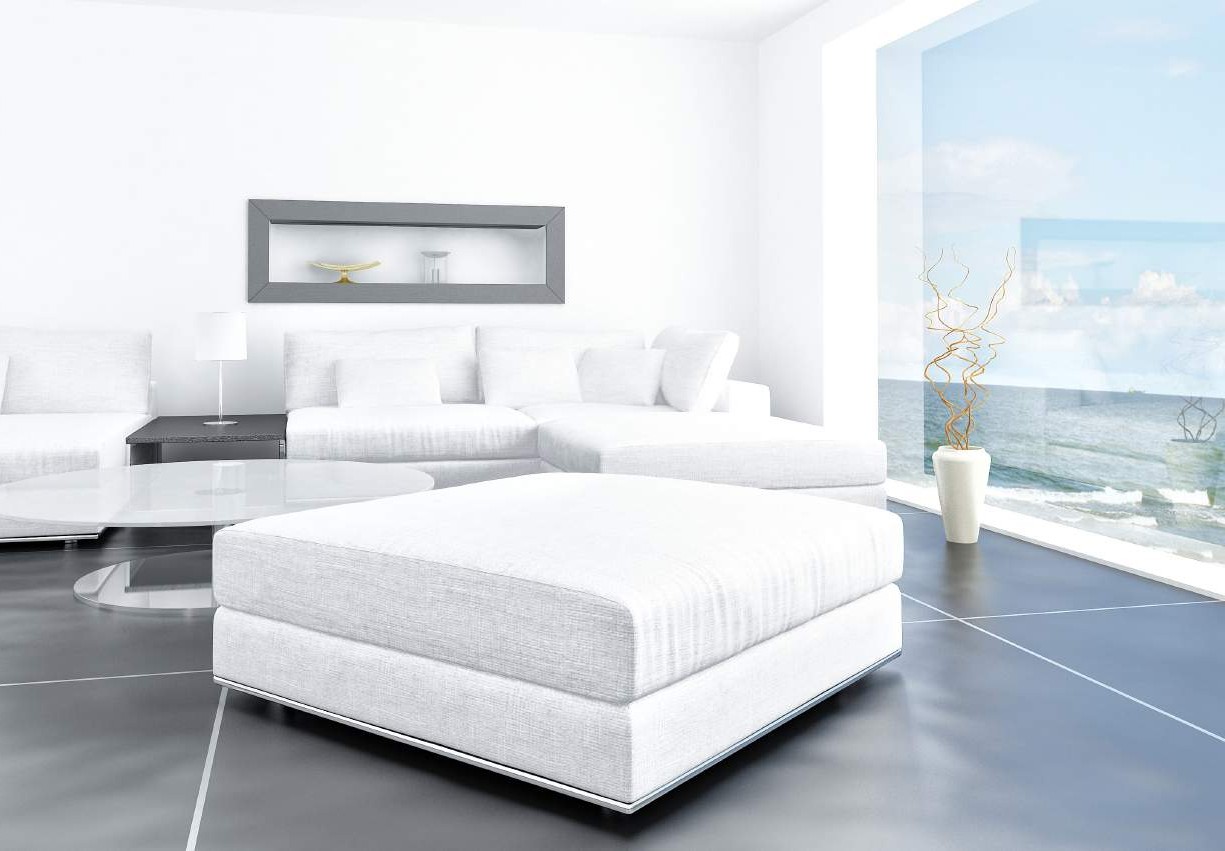 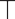 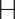 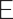 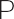 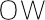 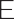 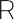 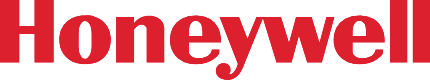 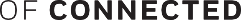 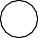 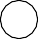 霍室尼内韦空尔气品质整体解决方案Honeywell新风样本 08010.indd  1	2018/8/10 14:56:50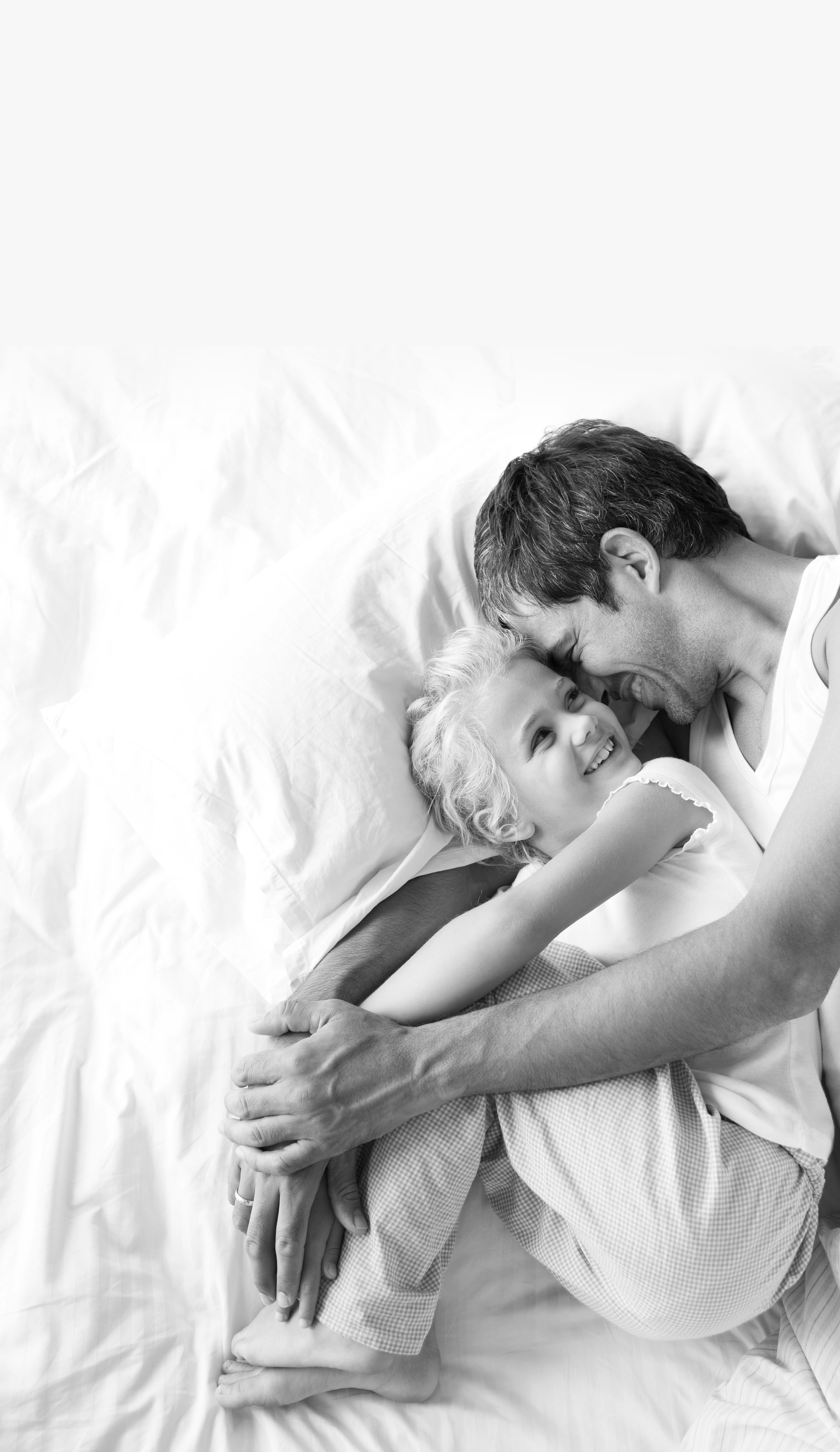 大业务集团智能建筑与家居集团霍尼韦尔智能建筑与家居集团的产品、软件和技术已在全球超过1.5亿个家庭和1,000万栋建筑中使用，助力家庭实现互联，掌控住宅舒适度、安全性以及能源的使用；确保商业楼宇业主和用户的设施安全、节能、具有可持续性与高生产力。安全与生产力解决方案集团为全球逾5亿作业人员提供各类安防技术和个人防护设备， 帮助提高作的安全性和事故应对能力，提升企业绩效。特性材料和技术集团是全球领先的特性材料、工艺技术和自动化方案供应商。航空航天集团为全球几乎所有商用、防务和航天飞机提供各类产品和服务。2Honeywell新风样本 08010.indd  2	2018/8/10 14:57:12霍室尼内韦空尔气――品质(IAQ) 治理专家188519561974创立于美国，是一家在多元化技术和制造业方面占世界领导地位的跨国公司。霍尼韦尔专注于室内空气品质改善的历史可以追溯到上个世纪中期。霍尼韦尔发明了二段式静电沉淀过滤技术，并长期保持在这一领域领先者的地位；到80年代，霍尼韦尔已成为空气品质控制的全球领导品牌。鉴于空气品质控制产品的卓越性能，霍尼韦尔成为了美国肺脏协会合作研究伙伴，积极致力于为呼吸系统疾病患者提供洁净的医疗环境。美国航空航天局(NASA)指定霍尼韦尔为环境控制系统供应商，为航天飞机提供内部环境控制的整体解决方案。霍尼韦尔的电子空气净化产品目前已经广泛应用于商业建筑、学校、医院、公共交通设施甚至交通工具上，本着“以人为本，为人所用”(HUE)的核心理念，霍尼韦尔希望将其在科技领域的先进成果渗透到民用领域的方方面面，让中国更多的平凡百姓受益。霍创尼立韦于尔美国	 	霍尼静韦电尔沉发淀明过二滤段技式术美环国境航控空制航系天统局指（定N供A应S商A）美合国作肺研脏究协伙会伴1885195619741980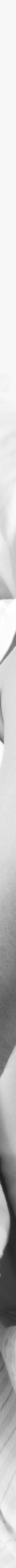 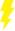 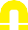 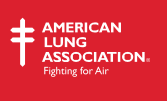 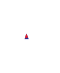 3Honeywell新风样本 08010.indd  3	2018/8/10 14:57:23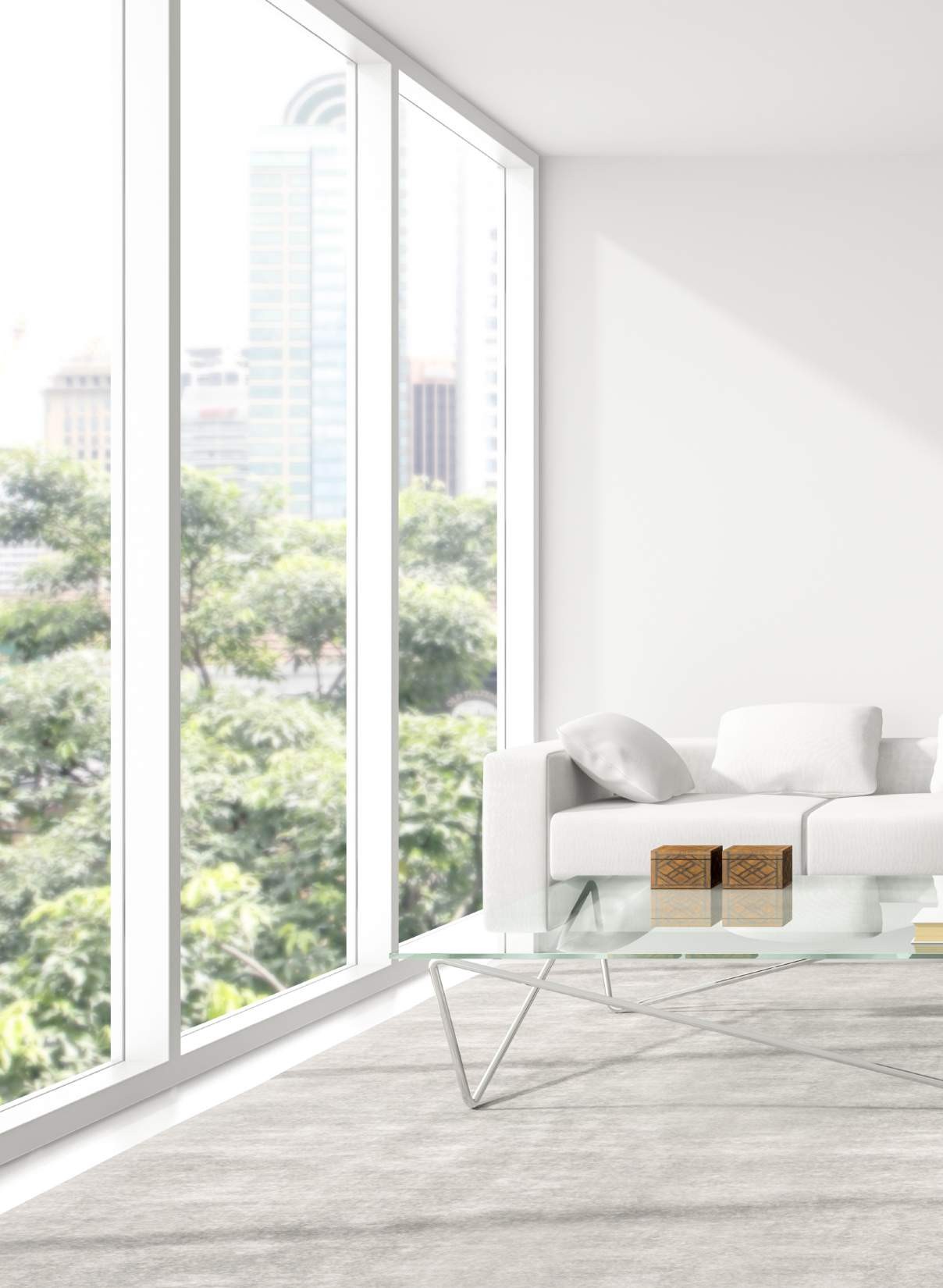 室你内空知气可能道比室外吗空气？脏 20 倍以上如果你能在显微镜下观察你正在呼吸的空气……你将会看到数以百万计的细菌、尘螨、花粉、动物皮屑、灰尘、烟雾、化学制品及植物和霉菌孢子等细小微粒不要让你和家人成为室内环境污染的受害者在工作与生活中，你是否有过如下感受：早上睡觉醒来感觉头痛、胸闷、嗜睡、想要去室外透气夜晚想开窗入睡，但又担心噪声、蚊虫及安全问题装修材料、家具、涂料散发出刺激性气味， 使人眼干、鼻塞、头痛不适房间卫生很难打扫干净，空气中总漂浮着一些微尘卫生间、厨房间散发出的异味经久不散，扰乱心绪空置时间较长的房子，空气潮湿带有霉味，墙体及饰物受损家人（特别是老人和小孩）抵抗力下降，亦患感冒，过敏症在夏季和冬季，想开窗换气又怕破坏室内湿度舒适度家有烟民，吸入二手烟，影响呼吸系统健康4Honeywell新风样本 08010.indd  4	2018/8/10 14:57:25保持室内理想湿度也是现代家居不可忽视的问题。生理研究表明，室内湿度过高或者过低对人身体均会造成一定的影响，湿热天气，会为人体带来不适， 引发关节炎、哮喘、过敏等健康问题，而室内空气过于干燥则会引发呼吸道不适等，保持室内理想湿度对人体至关重要。专家将相对湿度40%~60%定义为理想湿度范围有效抑制霉菌  蟑螂、尘螨等滋生适度除湿、加湿为您带来舒适的居住环境减少关节炎、呼吸道等健康疾病，有益身心健康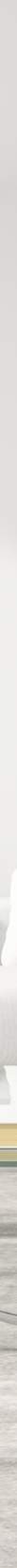 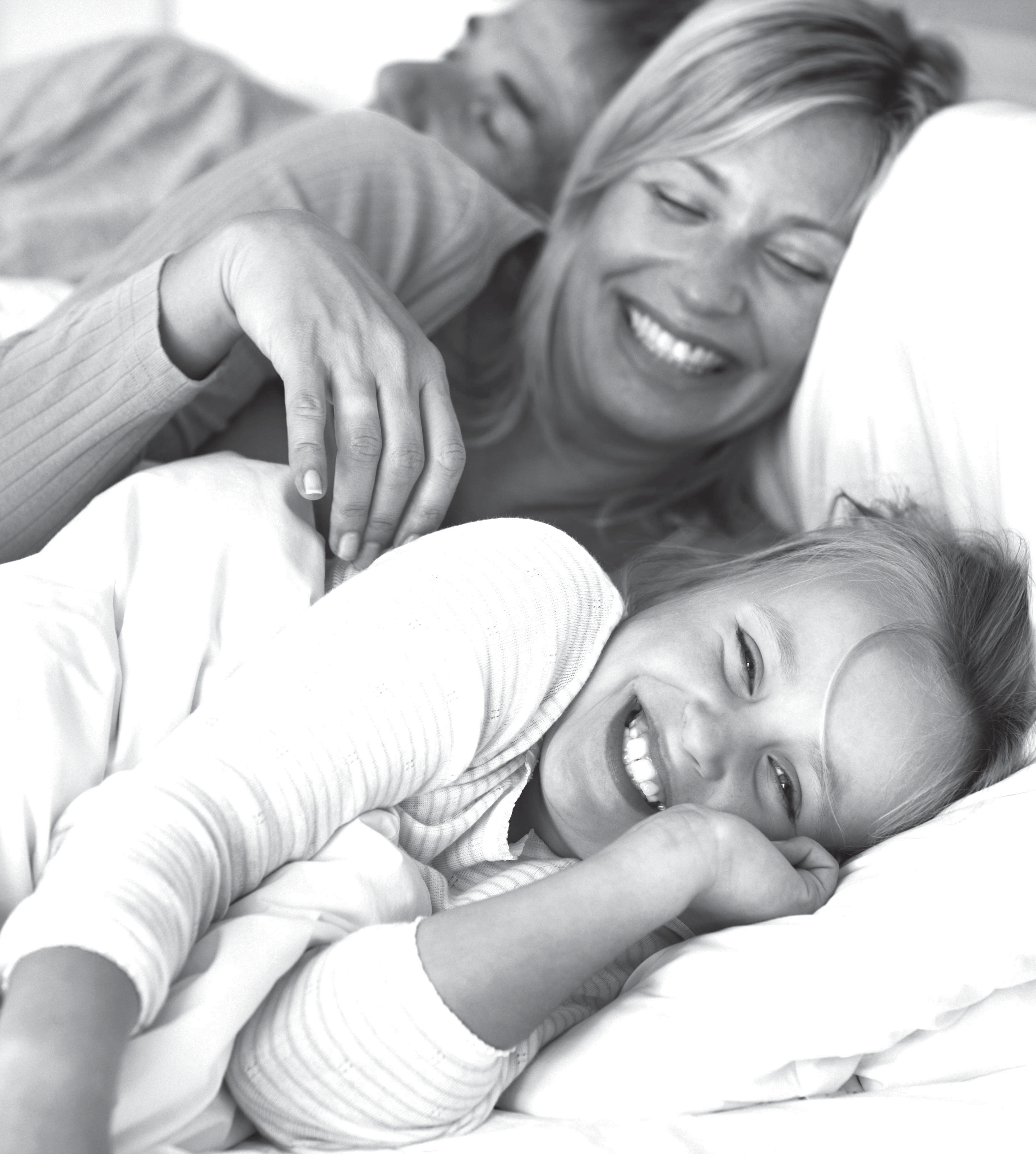 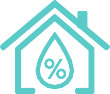 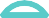 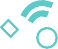 5Honeywell新风样本 08010.indd  5	2018/8/10 14:57:28室内空气品质整体解决方案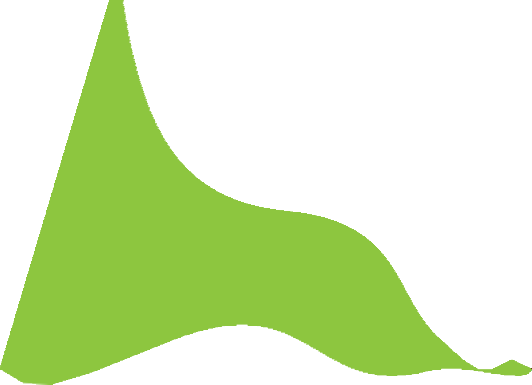 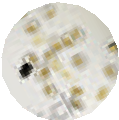 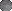 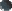 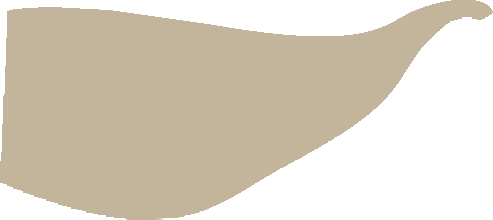 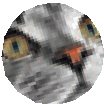 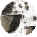 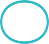 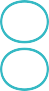 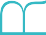 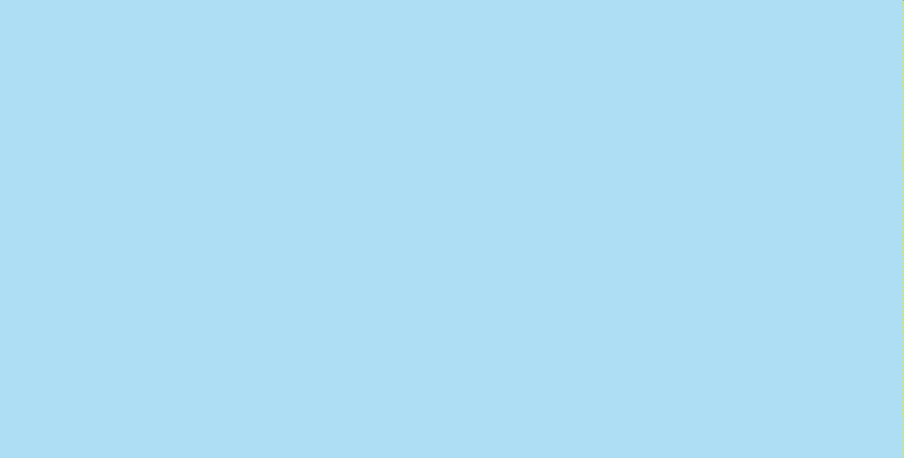 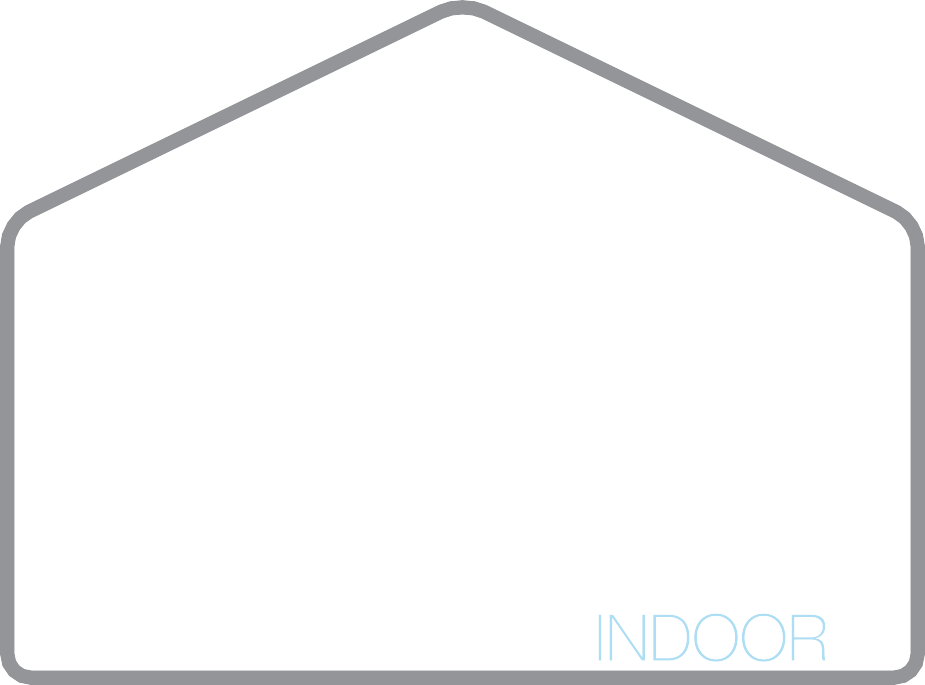 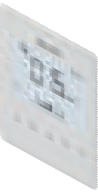 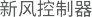 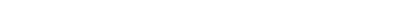 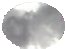 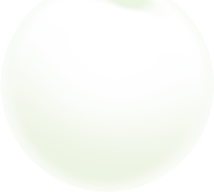 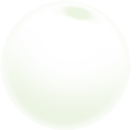 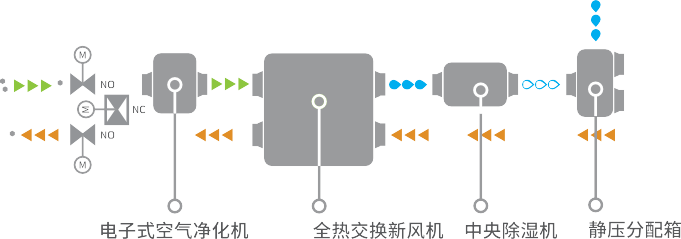 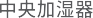 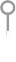 智能恒净：通过 PM2.5 传感器监测室内 PM2.5 的浓度，当浓度高于设定值时，自动开启净化设备，FC400/FC600 电子式空气净化机安装在 Eco Green 系列全热交换新风机的主新风入口处，它能够过滤空气中 95% 的 0.5 微米以上微粒，捕杀 90% 的真菌、病毒、70% 的细菌和 60% 的尘螨，即使在雾霾天，FC400/FC600 配套全热交换新风机依然可以持续向室内提供洁净的新风，有效改善室内空气品质，真正做到全屋净化。智能恒氧：通过 CO2 传感器实时监测室内的 CO2 浓度，当浓度高于设定值时，Eco Green 系列全热交换新风系统自动开启并工作在外循环模式下，持续排出室内污浊空气，引入室外新鲜洁净空气，从而降低室内 CO2 浓度，让你在室内就能享受原生态森林般的清新。智能恒湿：通过湿度传感器实时监测室内外的相对湿度，当室内相对湿度高于设定值时自动开启除湿设备进行全屋除湿，当室内相对湿度低于设定值时自动开启加湿设备进行全屋加湿。任意环境都能快速通过加湿或除湿设备运行达到舒适的相对湿度，抑制微生物的滋生繁衍， 给您带来舒适的家居环境。Honeywell新风样本 08010.indd  6	2018/8/10 14:57:31新风控制器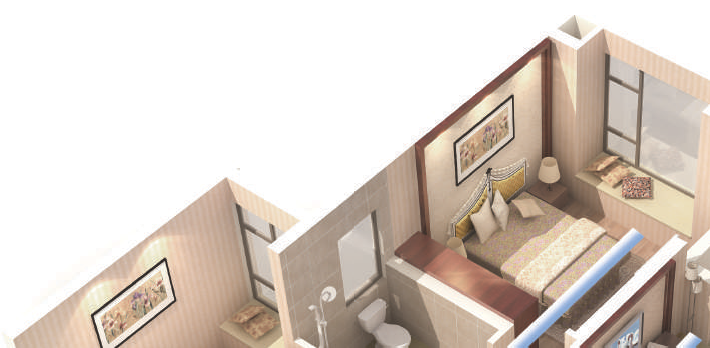 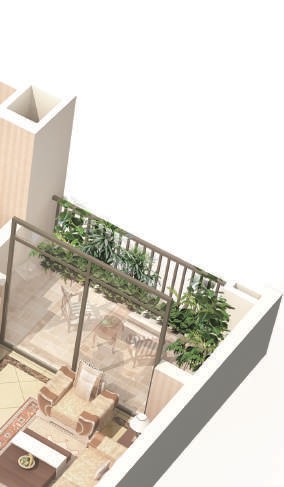 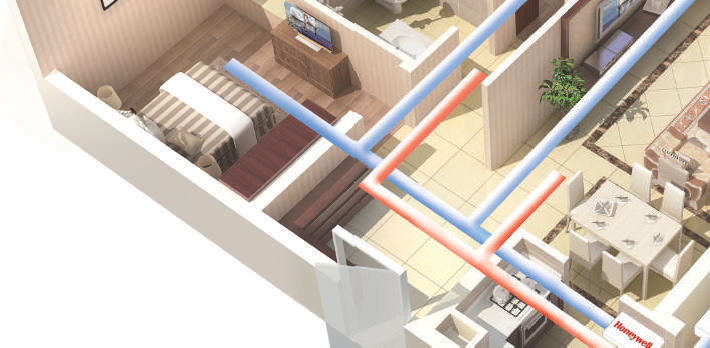 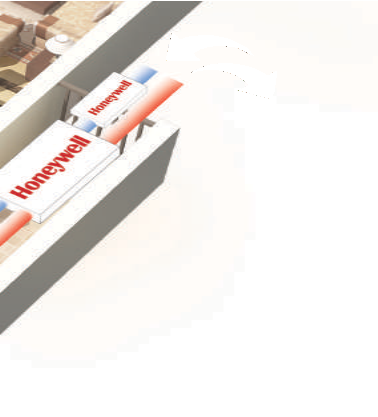 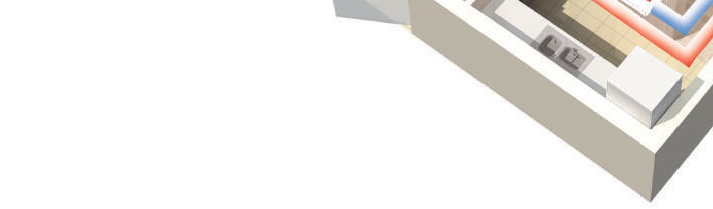 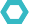 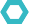 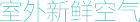 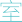 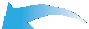 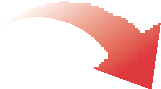 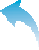 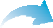 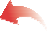 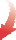 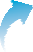 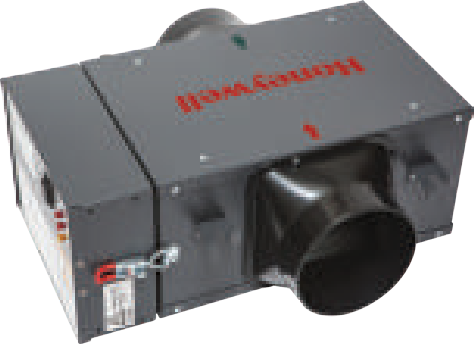 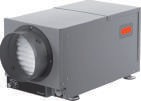 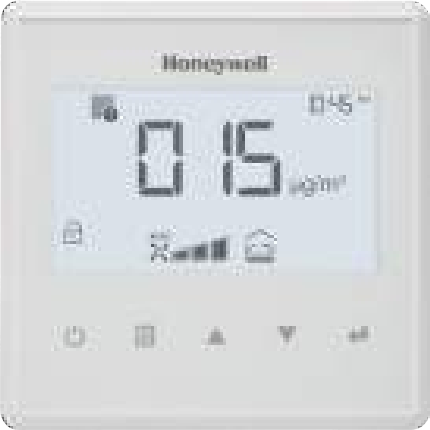 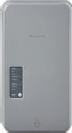 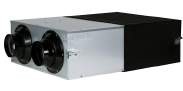 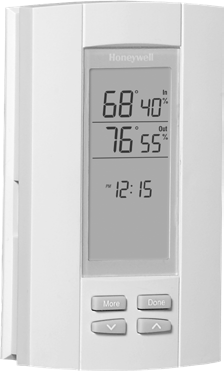 湿度控制器电子式空气净化机中央加湿机中央除湿机全热交换新风机7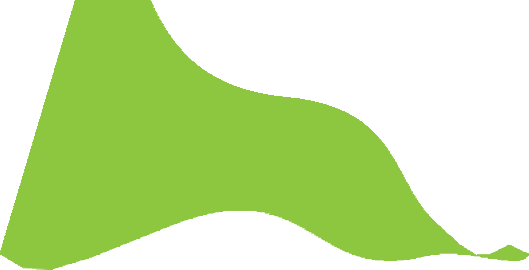 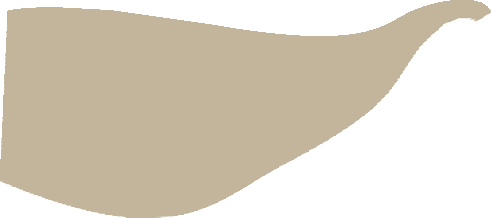 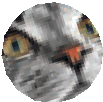 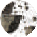 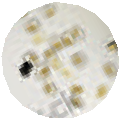 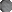 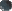 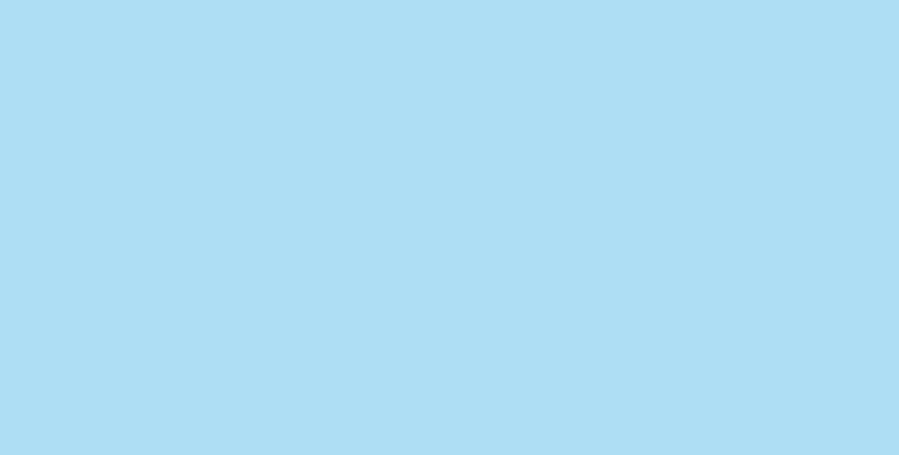 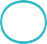 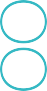 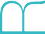 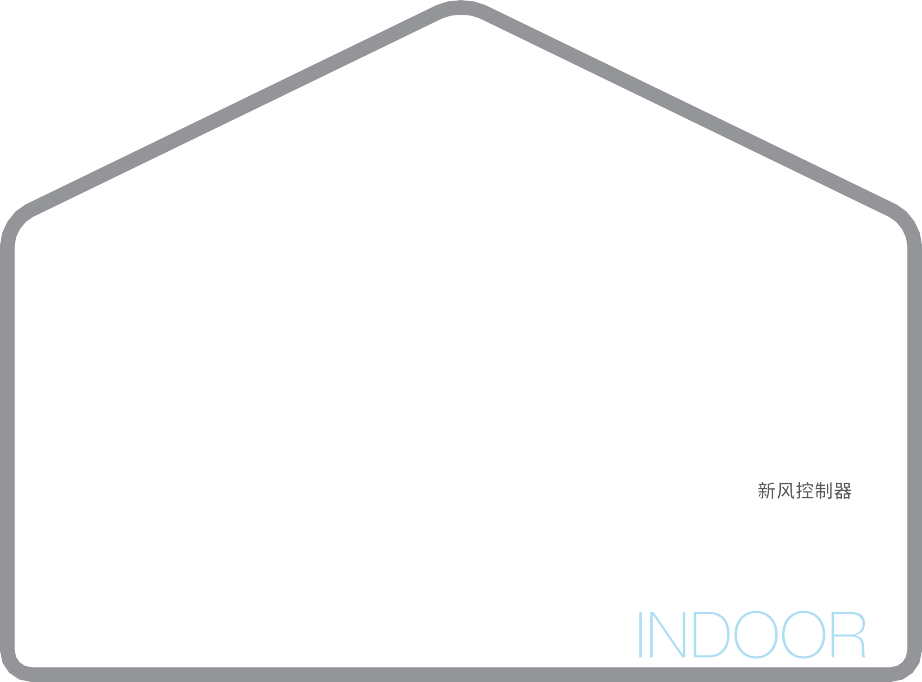 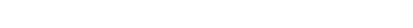 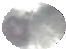 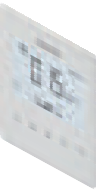 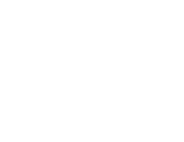 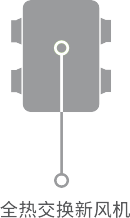 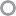 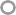 室内新风净化整体解决方案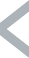 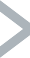 FC400/FC600 电子式空气净化机 + 新风系统FC400/FC600 新风系统电子空气净化机可安装在独立新风系统的新风入口处。它能过滤空气中的灰尘、细菌等微小颗粒。与市场上大部分新风净化系统设备不同，霍尼韦尔 FC400/FC600 新风系统电子空气净化机不仅能够过滤去除大颗粒的灰尘、花粉和虫子等，更能捕捉细菌和尘螨。为您和家人提供更新鲜、健康的空气。对过敏症状患者而言，洁净空气能大大减轻过敏症状和其他呼吸问题带来的伤害。FC400/FC600 依然可以将洁净新风持续输入室内，有效防止室外大气环境中颗粒物、细菌、粉尘、灰尘等有害物质通过新风管道直接送入室内， 造成室内环境中的污染物累积，颗粒物浓度持续增加。霍尼韦尔 FC400/FC600 新风净化解决方案真正实现新风的前置高效预处理，将“洁净新风”输入室内，即使在雾霾天，FC400/FC600 依然可以持续向室内提供洁净的新风，有效改善室内空气品质。8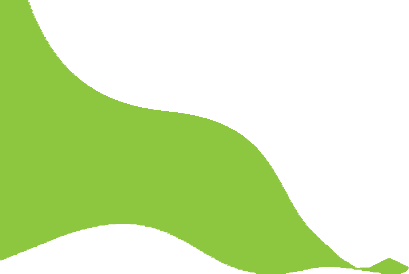 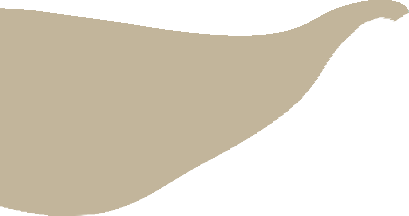 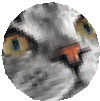 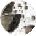 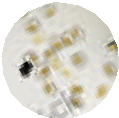 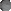 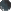 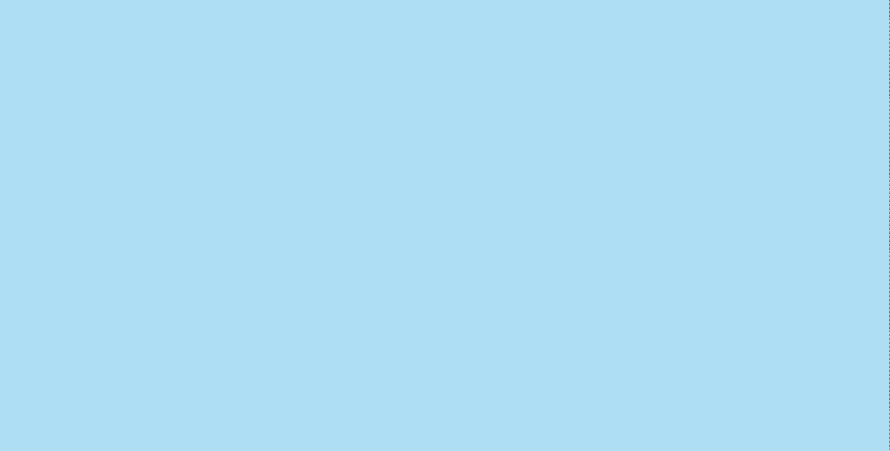 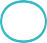 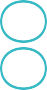 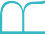 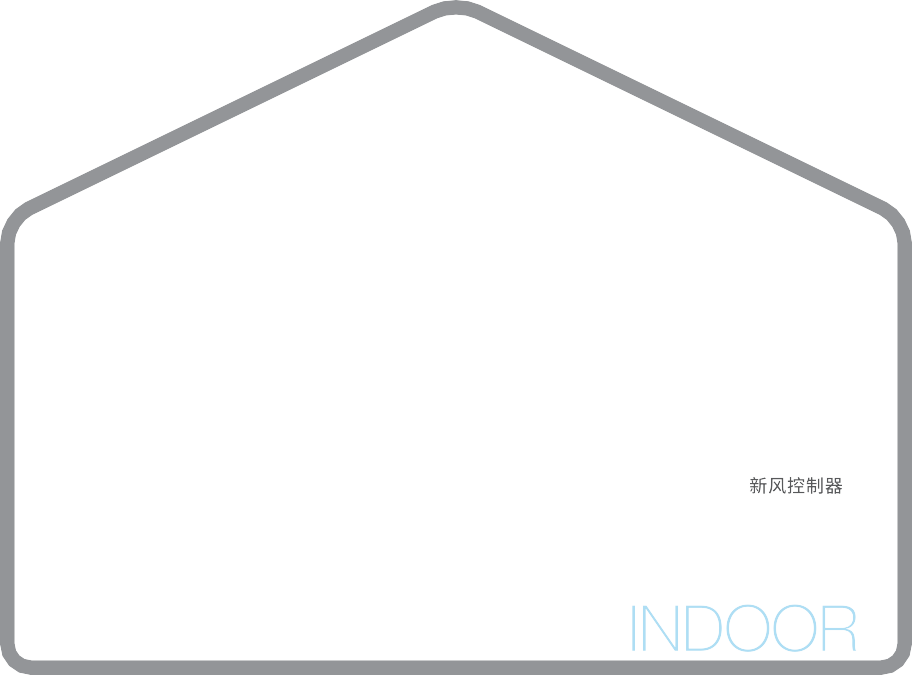 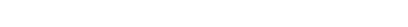 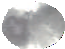 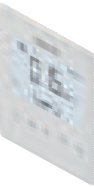 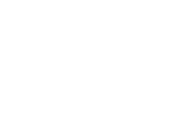 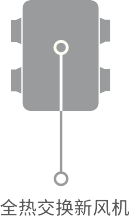 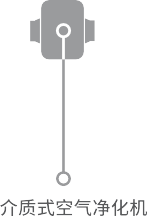 室内新风净化整体解决方案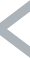 FF400/FF600 介质式空气净化机 + 新风系统FF400/FF600 介质式空气净化机安装在独立新风系统的新风入口处，整机采用双重过滤，先通过初效过滤网过滤大颗粒粉尘、毛发、虫子等，HEPA 高效过滤网主要过滤极细颗粒，能够过滤空气中 98% 以上的 PM2.5 可吸入肺颗粒物，捍卫室内呼吸健康。相比电子式过滤解决方案，物理拦截的优点是一次性投入低，对 PM2.5 的一次性过滤效率较高，但仅仅只能过滤颗粒物，对细菌，病毒并无过滤或捕杀， 且后期维护需要定期支付更换滤网的费用，该方案适用于对室内空气质量有较高要求，尤其对夏季室内制冷和冬季室内采暖的情况。9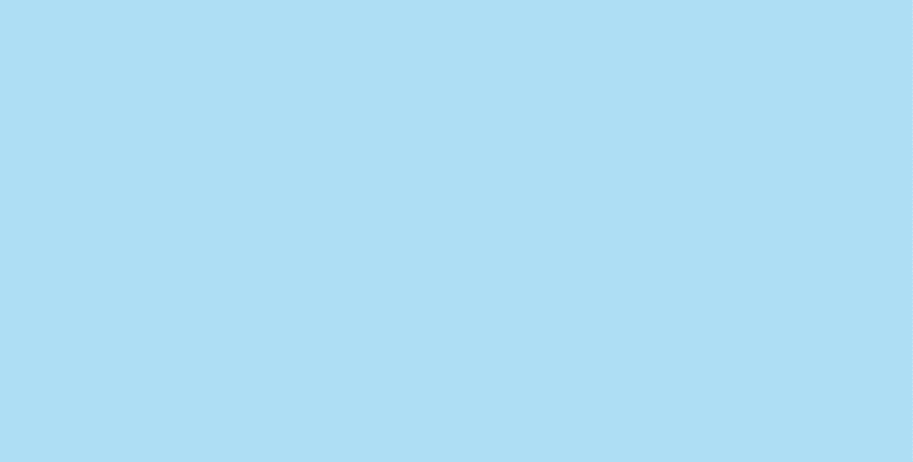 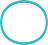 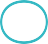 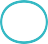 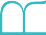 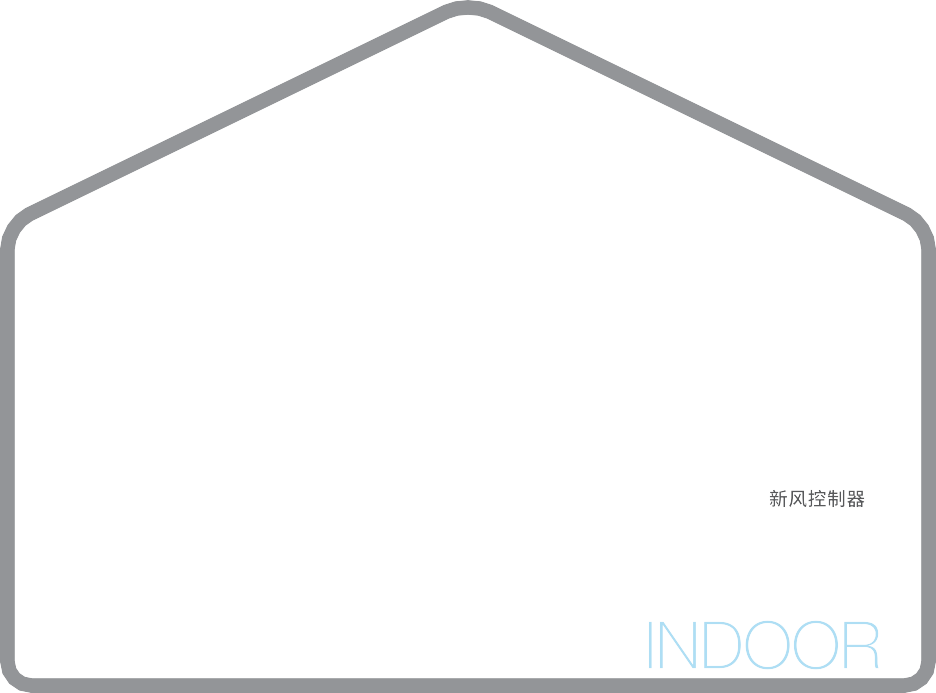 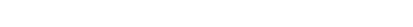 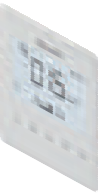 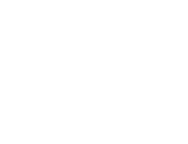 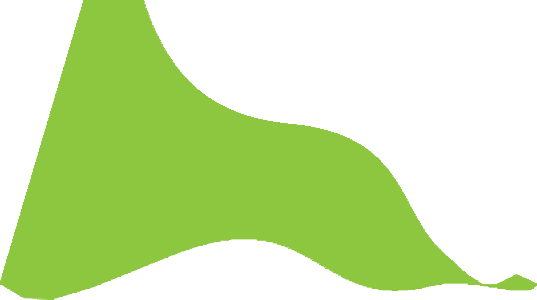 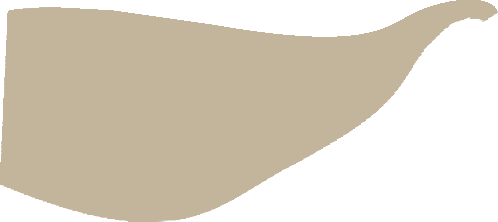 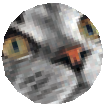 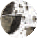 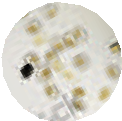 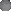 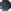 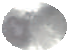 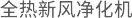 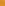 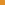 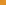 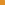 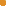 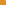 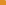 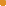 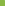 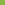 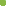 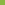 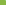 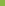 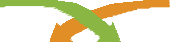 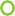 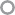 室内新风净化整体解决方案ERF 系列全热新风净化机一体机ERF 系列全热新风净化一体机，采用高静压设计，确保经过过滤后的新鲜洁净空气，被源源不断地输往室内各个区域，不留死角，让您不开窗，也能享受大自然的气息。双重滤网，整机能够过滤新鲜空气中 98% 以上的 PM2.5 可入肺颗粒物， 通过初效过滤网过滤大颗粒粉尘、虫子。HEPA 高效过滤网过滤极细颗粒， 清“霾”效果无与伦比，为用户提供真正洁净的新鲜空气，呵护呼吸健康。霍尼韦尔一直以来秉承“节能”的理念，采用更节能、更先进的直流马达以及控制电路驱动 ( 通过 EMC 电磁兼容性认证 )，在空调与采暖季节节省换气耗能50% 以上。且超薄的机身设计，节省安装空间。采用最流行的RS485 协议， 可以便捷地接入主流的智能家居系统，让家变得更智慧。10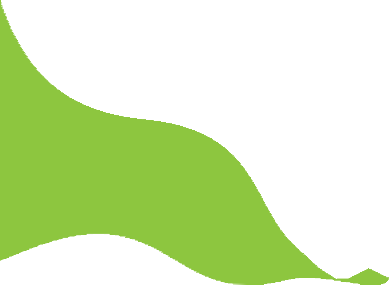 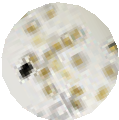 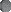 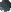 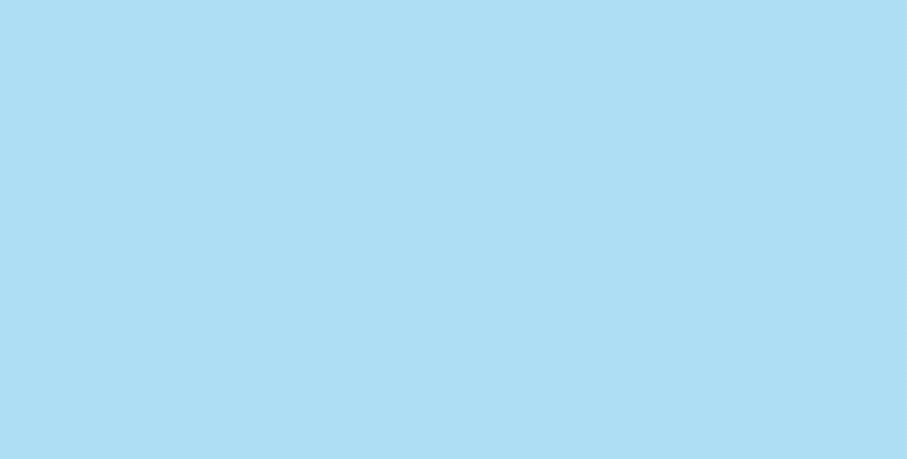 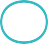 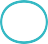 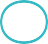 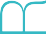 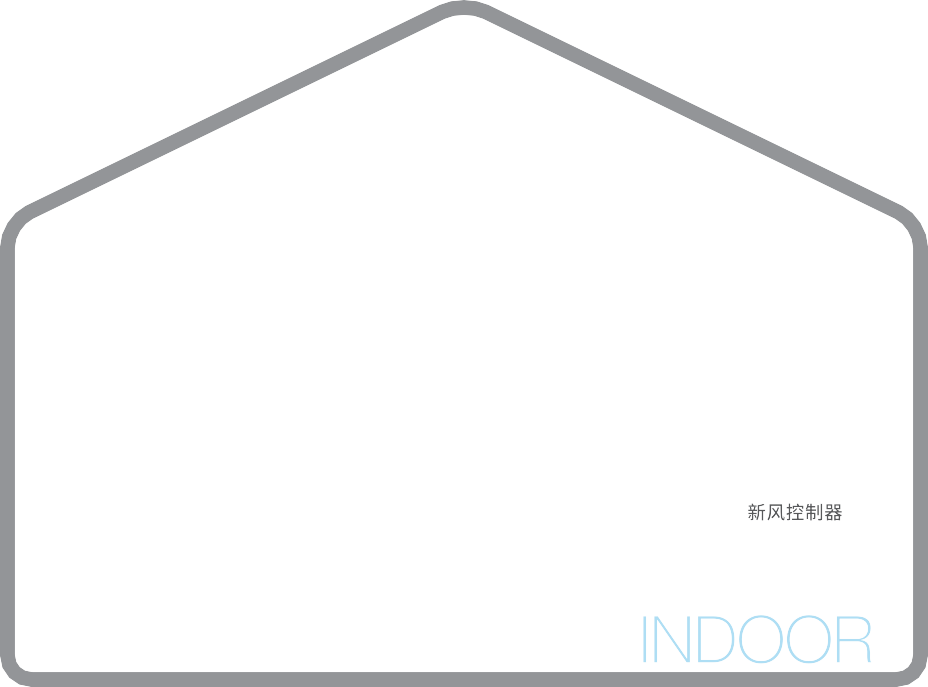 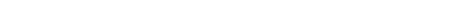 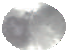 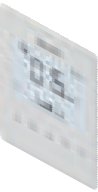 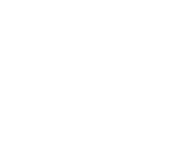 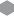 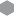 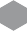 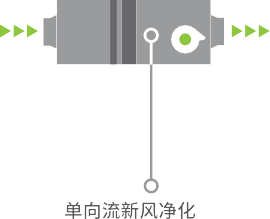 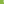 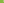 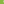 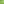 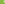 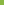 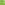 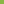 室内新风净化整体解决方案EVF 系列单向流新风净化一体机EVF 系列单向流新风净化一体机通过风机将过滤后的空气（主要是过滤PM2.5）送入室内，使室内形成正压，利用空气流动持续稀释室内污浊空气， 通过房间门窗缝隙将室内污浊空气拍到室外，同时阻挡未净化空气的侵入。整机采用双重滤网，初效过滤网能过滤大颗粒的灰尘、花粉和虫子等， HEPA 高效过滤网过滤极细颗粒物，能够过滤新鲜空气中 98% 以上的PM2.5 可入肺颗粒物。该解决方案适用于有老人、小孩等对室内空气质量有较高要求的家庭，但对能量回收无要求、施工及预算有要求的情况，单向换气，经济实惠。11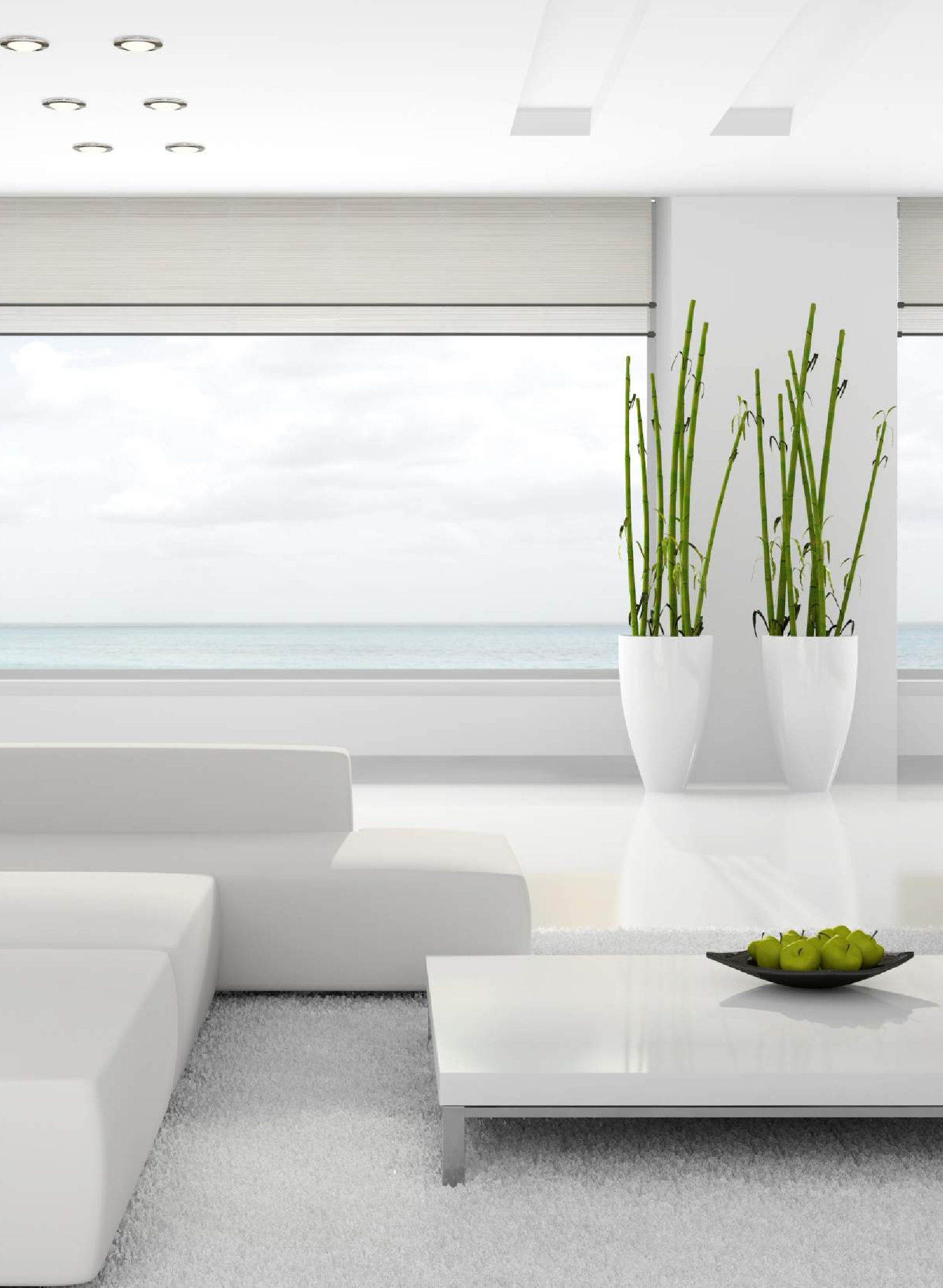 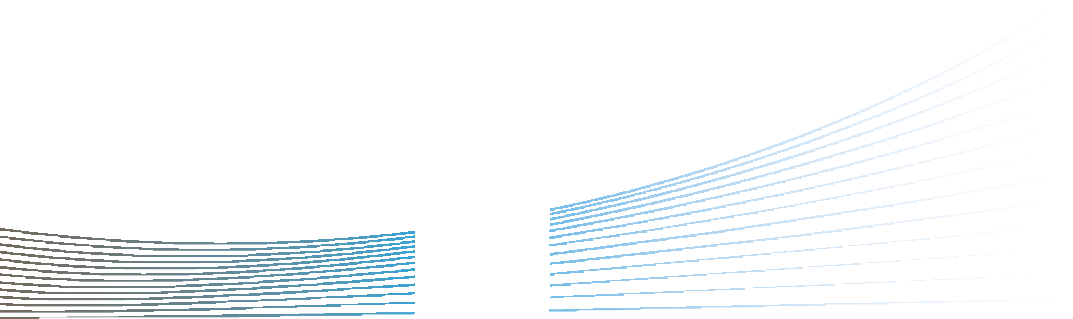 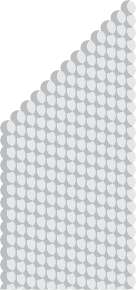 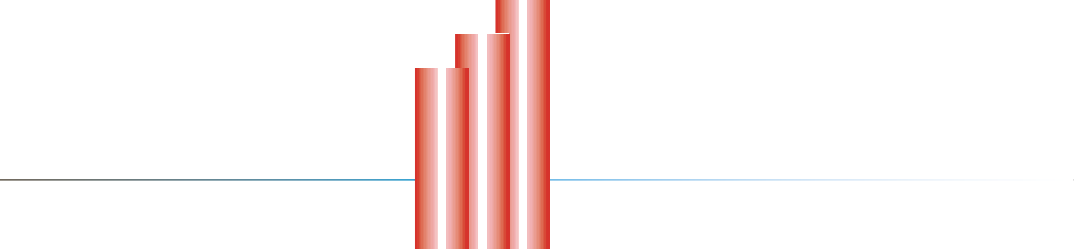 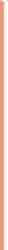 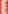 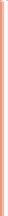 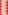 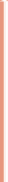 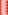 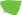 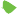 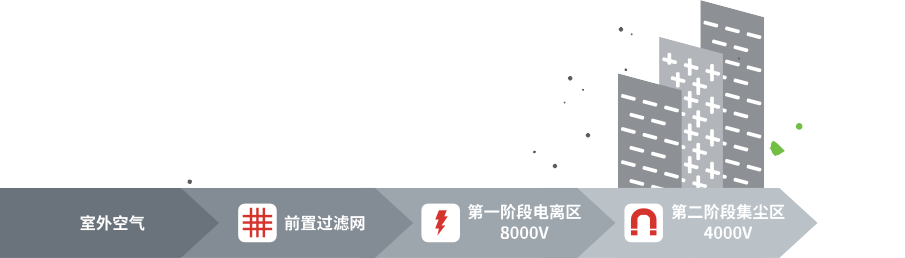 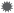 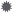 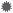 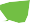 产品 | 净化系列12Honeywell新风样本 08010.indd  12	2018/8/10 14:57:53新风系统电子式空气净化机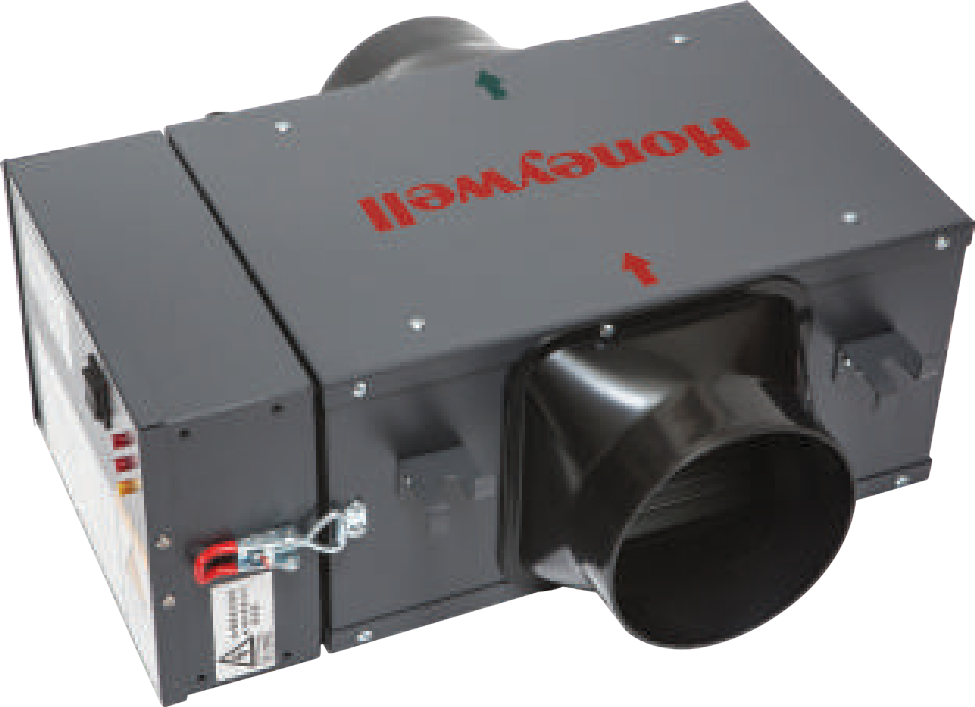 产品特点超低空气阻力大大节省能耗独特的低风阻设计，压力损失最低为20Pa，在实现同等净化效率的情况下，压力损失仅为传统HEPA介质滤网的十分之一。节省能耗可高达12%-18%。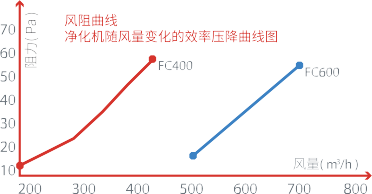 高效去除PM2.5FC400一次过滤即能达到98.9％净化效率FC600	92.3FC400在风量为250m3/h条件下，对PM2.5的一次通过净化效率为98.9％ FC400在风量为400m3/h条件下，对PM2.5的一次通过泽化效率为90.1％ FC600在风量为600m3/h条件下，对PM2.5的一次通过净化效率为92.3％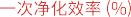 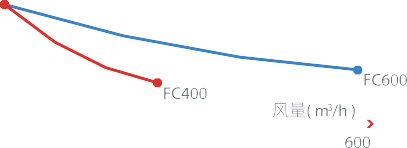 *除尘效率基于(空气过滤器）和(空气净化器污染物净化性能测定)规定的测试方法和测试条件进行净化部件可反复使用维护成本低FC400/600的电子集尘室和预过滤网可以方便的进行拆卸 和清洗，因此可以反复利用；超长使用寿命设计，电子集尘室可以使用10年以上，无需耗材花费。超薄设计节省您的住宅空间霍尼韦尔新风系统电子空气净化机FC400/FC600厚度仅为184/248mm，在吊顶内安装，不占用额外的室内空间，可以 与市场上的不同体积新风机匹配，安装灵活方便，更为您节省装修成本。安装更方便。人性化设计 使用更放心电器盒面板打开，安全接触开关自动断电保证，使用安全。LED指示灯（ON/OFF和CHECK）设计显示净化机运行状 态，一目了然。电源供应板具有自我调节功能，以使电子集尘室在负载了尘埃或高压电离丝长期使用产生钝化时自动调节输出电流，维持高效巅峰净化效果。与霍尼韦尔新风机完美匹配FC400/FC600新风系统电子式空气净化机最大可提供235cfm/353cfm(400m3/hr/600m3/hr)洁净空气，并能和 霍尼韦尔“Eco–Green”系列全热交换新风机完美匹配，为您带来干净舒适的室内空气体验，还可选配高效活性炭滤网， 清除新风中的甲醛和TVOC 等成分。专利技术保证控制净化过程中的臭氧生成霍尼韦尔拥有的专利技术可保证在使用静电除尘的同时， 抑制臭氧产生。经臭氧浓度测试，霍尼韦尔产品符合A SHRE A 等国际标准( 臭氧排放浓度小于0.1mg/m 3 或0.05PPM)，优于中华人民共和国《室内空气质量标准》。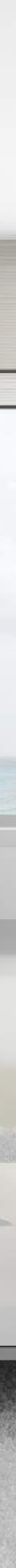 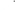 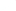 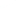 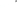 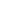 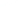 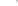 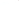 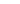 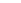 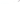 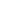 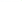 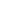 13Honeywell新风样本 08010.indd  13	2018/8/10 14:57:58管路设计须知管路的设计和安装与暖通空调标准相符，设计管路时尽量缩短进风和排风的管道长度，并避免弯折新风系统是一个完全独立的系统，风管可以悬挂在吊顶内如有室内风管机系统，全热交换机可以利用风管中央空调的管理系统将新风引入到空调的送风管路中或者送到中央空调末端来节省管道安装和提高送风静压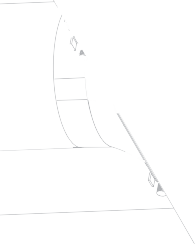 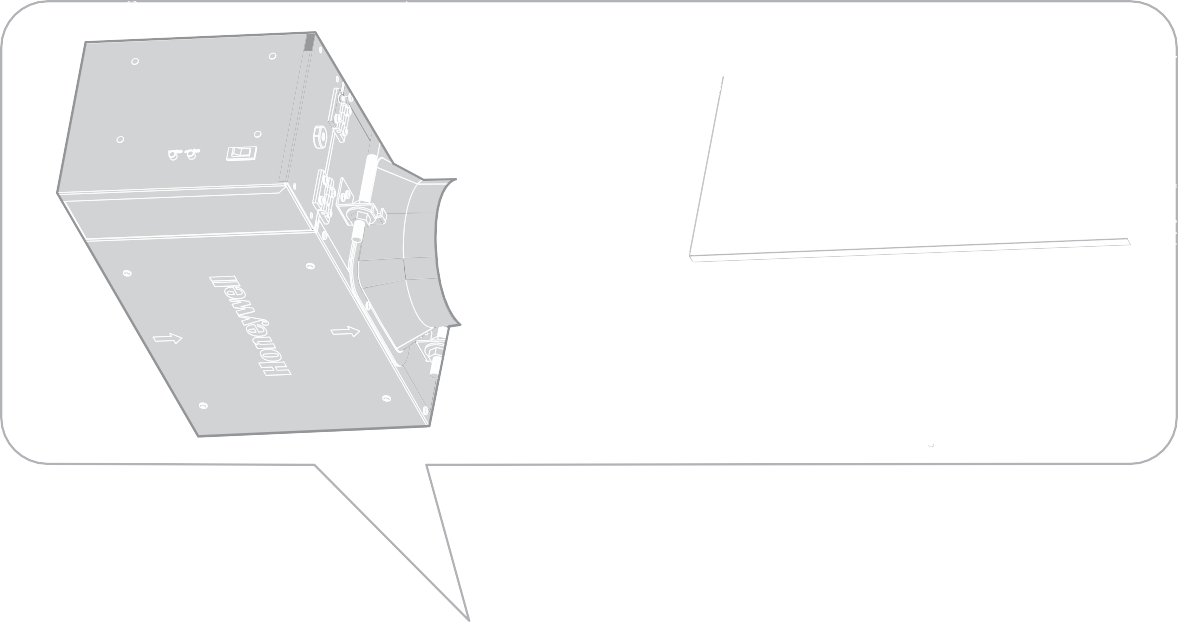 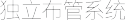 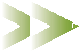 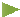 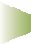 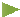 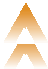 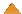 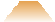 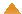 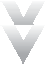 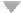 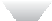 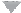 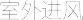 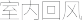 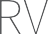 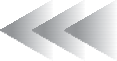 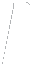 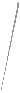 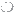 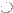 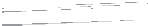 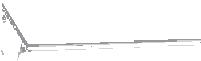 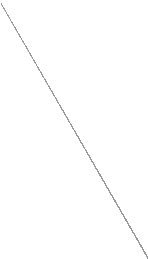 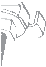 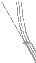 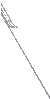 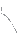 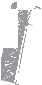 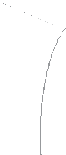 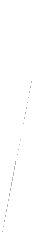 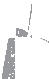 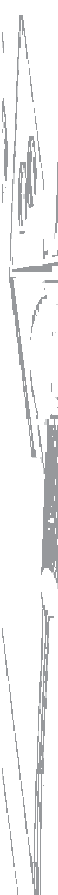 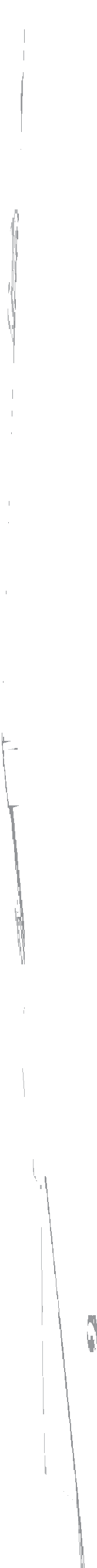 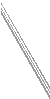 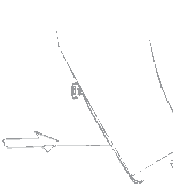 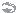 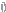 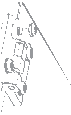 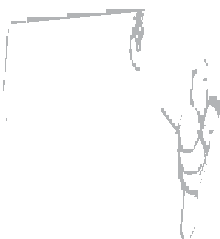 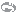 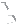 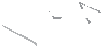 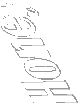 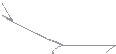 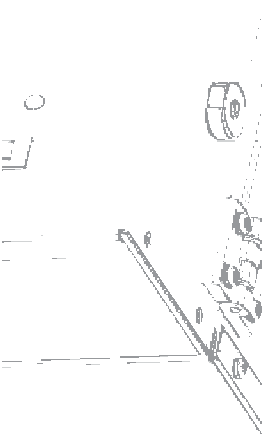 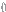 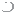 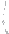 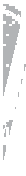 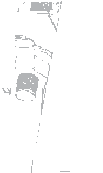 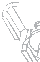 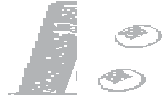 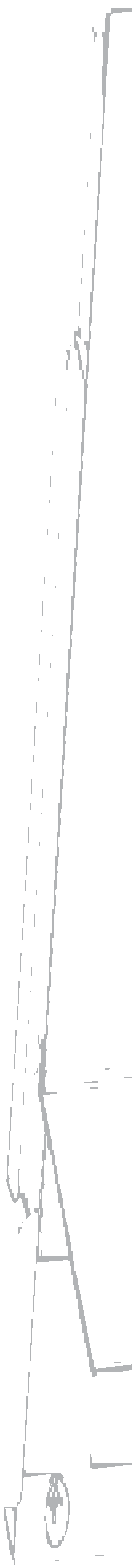 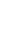 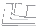 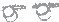 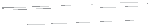 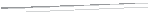 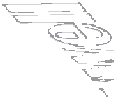 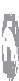 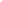 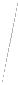 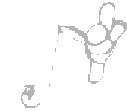 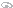 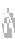 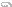 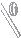 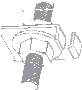 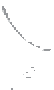 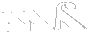 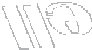 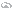 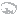 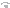 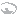 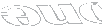 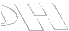 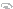 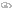 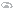 14FC400 新风系统电子式空气净化机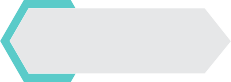 434 NN型 号 FC400C15SPW	尺寸 434×184×465 mm 重 量 9.1kg	额定风量 400 m3/hr额定电压 220/240V (50/60 Hz) 额定电流 <0.2A	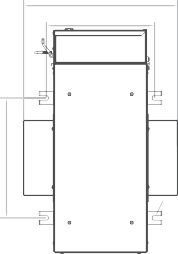 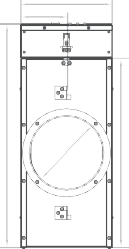 FC600 新风系统电子式空气净化机4Z◇ NN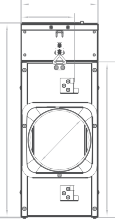 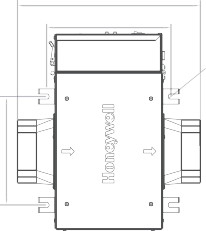 型 号 FC600A20SPW	尺 寸 420×248×609mm重 量 13kg	额定风量 600m3/hr额定电压  220/240V(50/60Hz)额定电流 <0.2A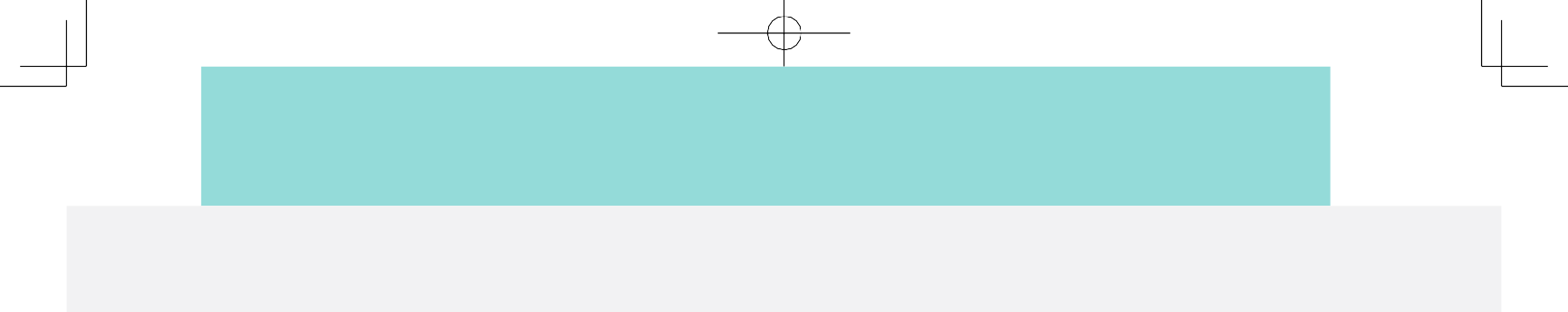 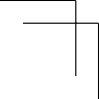 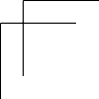 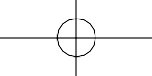 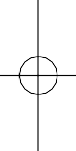 安装准备及设计要点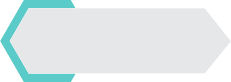 目前有多个标准可作为计算维持健康室内空气品质所需新风量的选型依据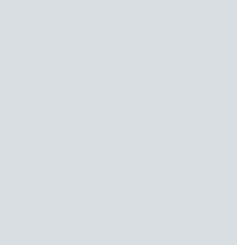 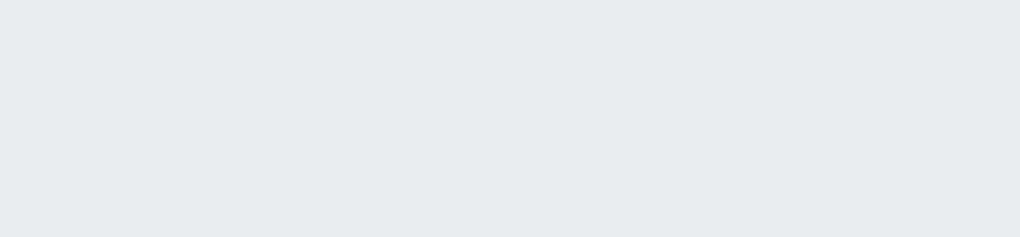 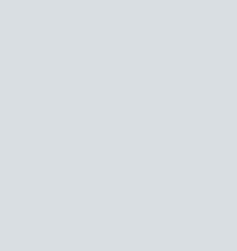 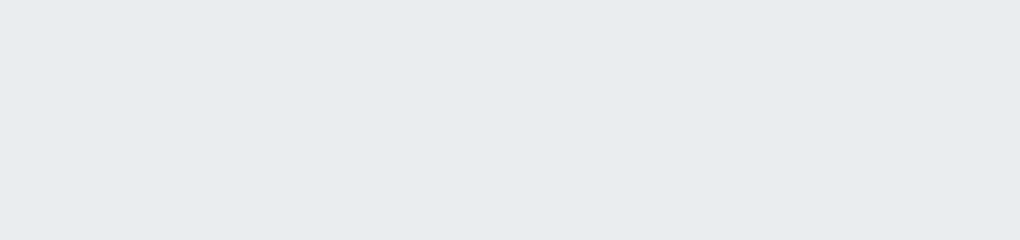 全热交换机通常采用吊顶安装，安装位置选择需注意建议安装在工作阳台、设备阳台或厨房间吊顶内,优先选择方便取新风和排风的位置为方便日常维护，应在设备维修门前方的吊顶上留有足够大小的检修口室内新风口与室内排风口间距应保持在2米以上防止回流15产品 | 净化系列FF400 / FF600滤网更换轻松省心高效过滤网建议 3-6个月更换一次初效滤网可清洁后循环利用，建议每半年更换一次。双重滤网，安心保障前置初效过滤网配合高效HEPA过滤网，双重过滤，双重保障。前置初效过滤网可过滤毛发、灰尘及大颗粒物， 可有效延长高效HEPA过滤网的寿命。高效过滤，远离污染PM2.5颗粒物的一次通过净化率达98%， 有效保护使用者远离室内污染。低风阻设计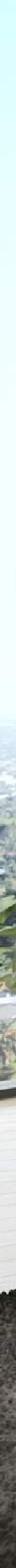 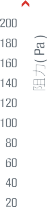 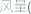 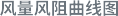 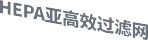 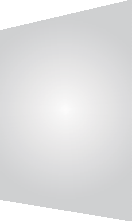 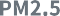 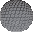 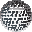 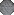 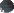 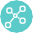 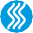 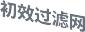 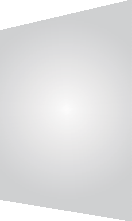 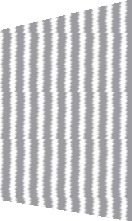 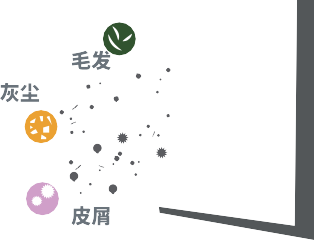 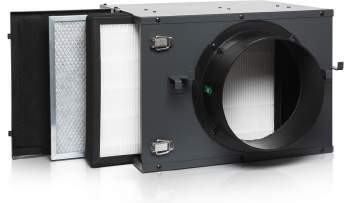 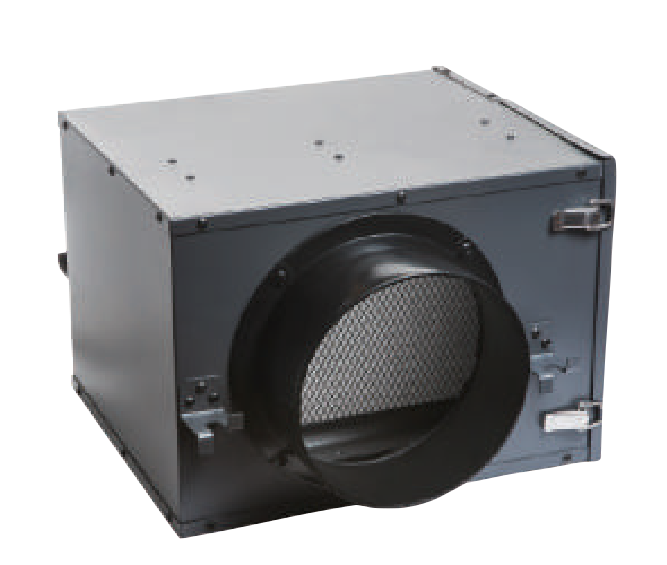 维护省时省力侧检修口，采用卡扣式连接，可免工具拆装，维护检修省时省力。16Honeywell新风样本 08010.indd  16	2018/8/10 14:58:04产品参数FF400介质式空气净化机	FF600介质式空气净化机型 号      FF400A15SPW	尺 寸 493x360x234mm          风 量 400 m3/h净 重      4.5 Kg	                       PM2.5 一次过滤效率      ≧ 98% 初效滤网型号   32321454–001V   高效滤网型号 32321452–001V     型 号      FF600A20SPW	尺 寸 488x390x274mm          风 量 600 m3/h净 重      6.0 Kg	                       PM2.5 一次过滤效率      ≧ 98% 初效滤网型号    32321455–001V高效滤网型号 32321453–001V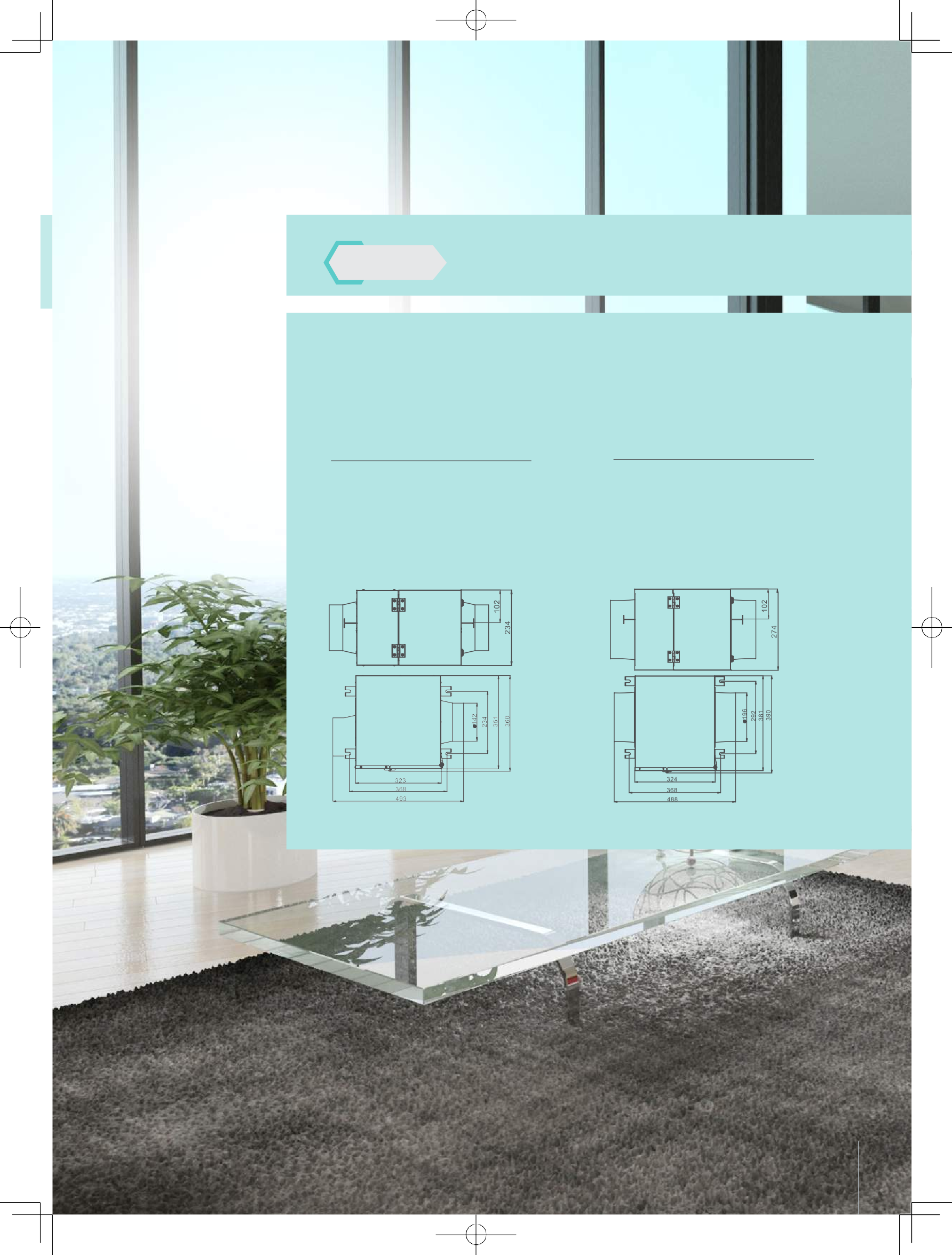 17Honeywell新风样本 08010.indd  17	2018/8/10 14:58:05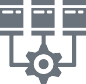 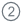 检修门采用梅花螺母设计， 无需工具，旋开即可对整机进行保养和维护。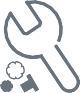 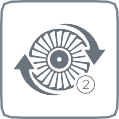 高静压双马达配置，适合远距离送风。多种选配可选配霍尼韦尔多种新风控制器，亦可对接市面上主流的智能家居系统。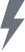 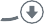 低能耗采用更节能更先进的直流马达及控制电路驱动（通过EMC电磁兼容性认证），在空调与采暖季节节省换气耗能 50%以上。双马达配置进、排风量可控。高效热回收采用特殊设计六角形全热交换芯体，焓效率比传统菱形全热交换芯体提高6%。18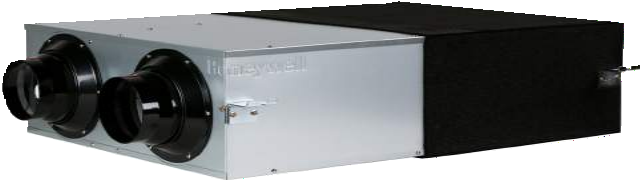 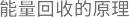 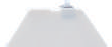 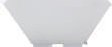 新型全热交换芯体热交换新风机大多采用固定板翅式结构热交换芯体，从室外引入的新风和从室内排出的回风气流呈交叉状流经热交换芯体，但相互之间不直接接触；冬季利用室内排风里的热量加热室外引入的低温新风，夏季利用室内排风的冷量冷却从室外引入的高温新风。Eco–Green 系列全热交换新风机采用经特殊设计的六角形全热交换芯体，既能回收显热，还能有效回收湿气。经特殊设计的六角形换热芯体比传统菱形换热芯体高度降低 15%，焓效率提高6% 以上；同时，由于采用了复合材料框架，流道通畅，气流通过时阻力损失小。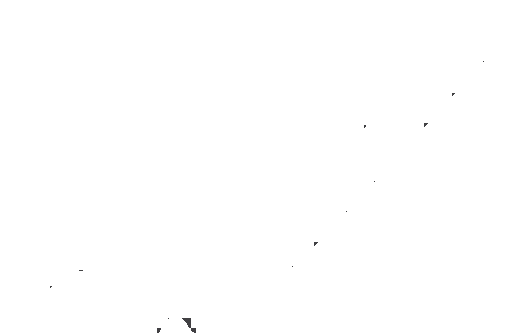 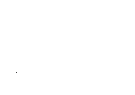 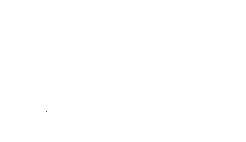 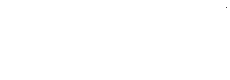 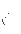 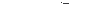 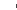 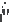 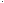 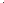 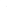 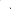 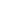 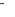 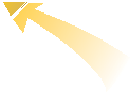 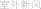 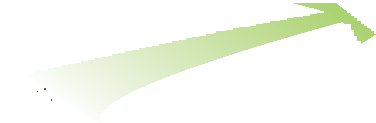 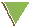 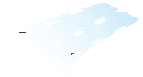 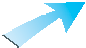 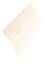 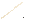 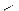 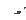 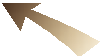 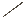 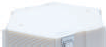 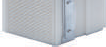 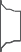 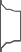 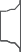 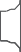 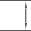 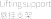 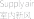 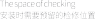 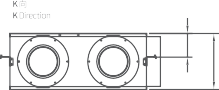 19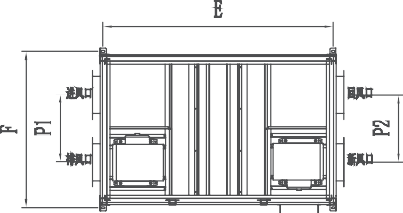 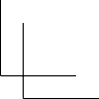 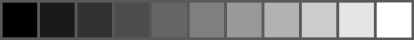 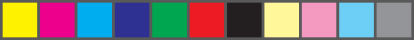 产品 | 新风系列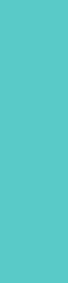 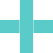 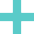            中型吊顶超薄系列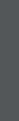 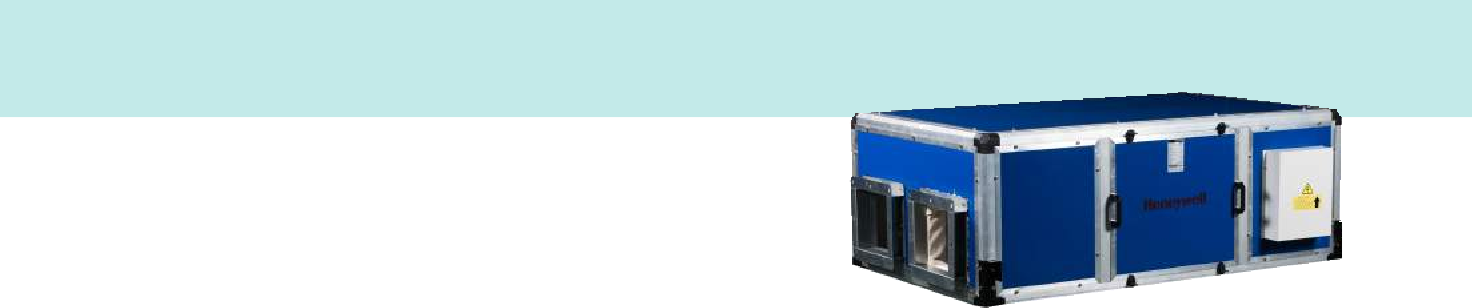 产品特点适合大中型会议室、实验室、机房、游泳馆、食用菌种养殖场、健身房等超薄机身，不影响室内装修效果的前提下大大节约了室内空间独特结构设计，将风管消音技术应用于设备当中，保证了完美的静音效果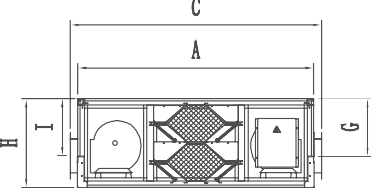 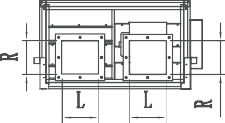 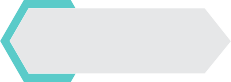 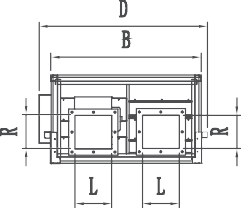 20中型吊顶系列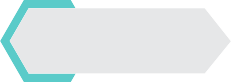 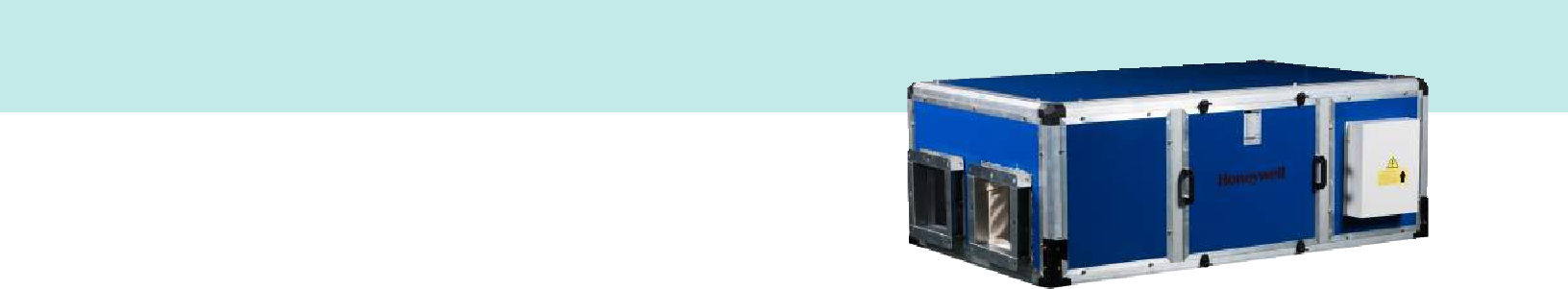 产品特点适合大中型会议室、实验室、机房、游泳馆、食用菌种养殖场、健身房等有独立设备间或对安装高度要求不高的场所更大尺寸，保证了更低的噪音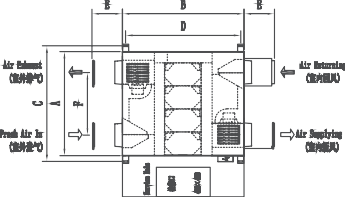 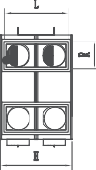 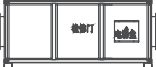 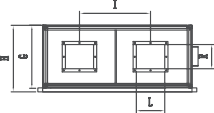 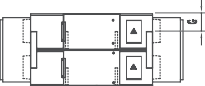 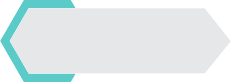 ER1500D3051至ER2000D3059	ER3000D1AA至ER5000D1AA21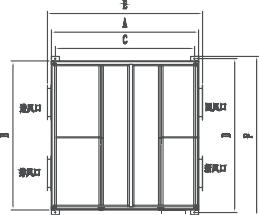 高静压双马达配置，适合远距离送风。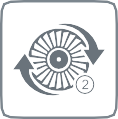 可对接智能家居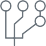 采用RS485协议，可便捷地接入市面上主流的智能家居系统。低能耗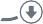 采用更节能，更先进的直流马达及控制电路驱动（通过EMC电磁兼容性认证），在空调与采暖季节节省高效过滤整机PM2.5，过滤效率达99.6%。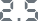 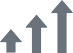 易维护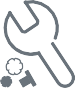 检修口采用梅花螺母设计，无需工具旋开即可对整机进行保养和维护。低噪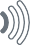 定制高静压双离心马达运行稳定， 且采用内保温设计有效降低噪音。换气耗能50%以上。	纤薄外型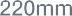 150CMH风量全热新风净化机厚度， 仅为220mm更节省安装空间。22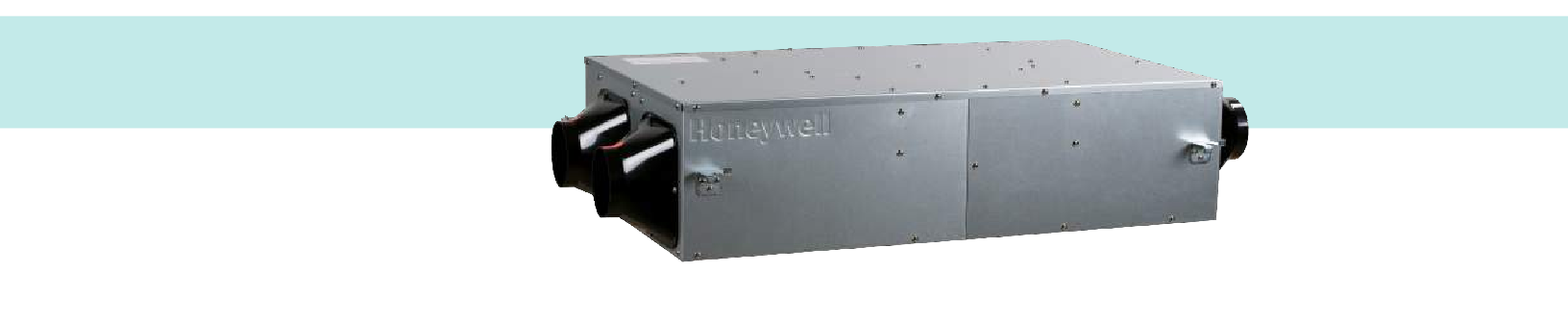 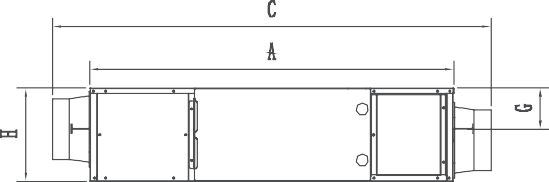 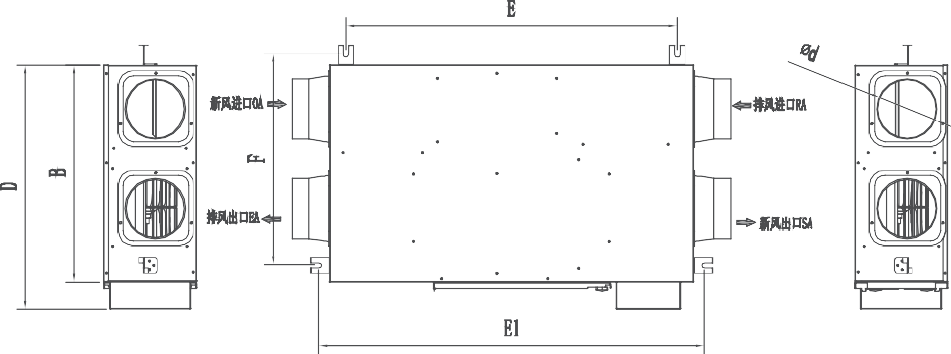 23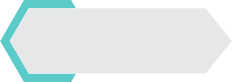 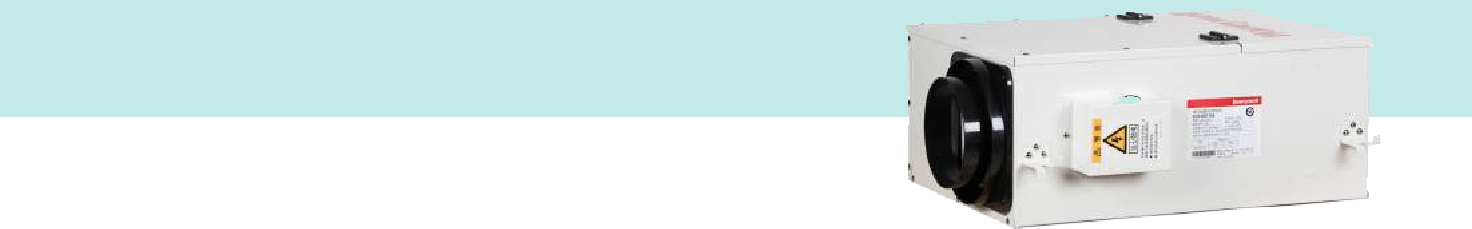 新风净化二合一，一台机器解决新风、净化两大问题双重滤网，安心保障高效净化，整机PM2.5一次性过滤效率达98%高静压设计，适合远距离送风，房间换气不留死角卡扣式设计，无需辅助工具，滤芯更换轻松搞定整机烤漆，美观大方，优秀的防锈性能；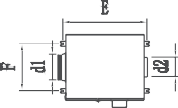 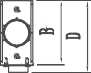 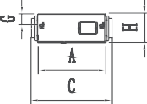 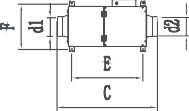 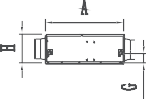 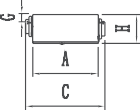 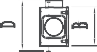 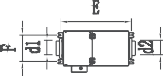 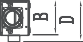 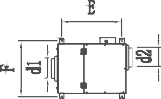 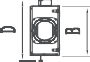 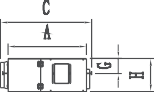 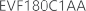 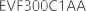 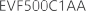 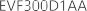 24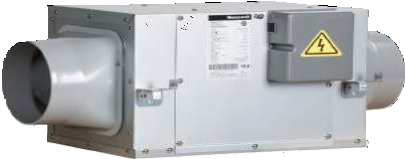 耐指纹镀锌钢板，优秀的防锈性能且品质可靠可选配霍尼韦尔新风控制器超薄设计，不占用吊顶空间• 高静压设计，适合远距离送风• 体积小巧，安装简单，投资成本低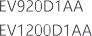 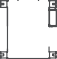 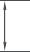 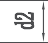 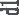 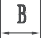 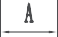 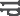 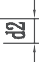 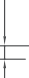 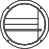 25高效除湿能源之星认证，有效节能绿色节能利用冷凝器加热除湿后的干冷空气，无需另外辅助加热空气净化内置过滤器等级为MERV–11(相当于欧洲标准F6）智能控制配套进口DG115湿度控制器可实时显示室内外温度和相对湿度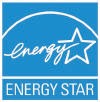 风阀调节可选择EARD6型电动风阀进行风量控制自动排水接水口能自动将积水盘中的冷凝水排尽，防止溢水维护方便磁性耐腐蚀检修口确保设备密封性，使维护快速简单易行双重认证DR系列符合UL STD474和CSA标准C22.2NO.92使用环保冷媒26能源之星MADE IN USA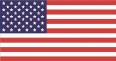 美国原装进口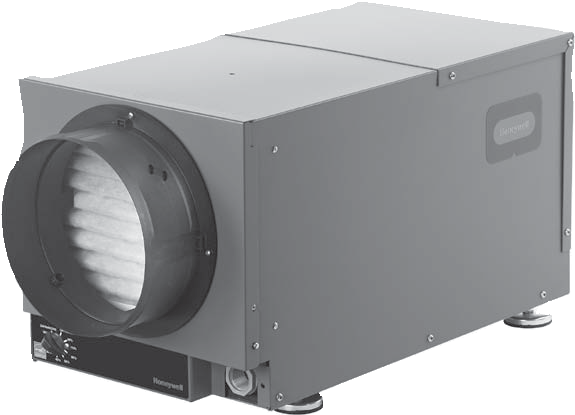 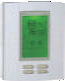 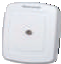 DR90-AP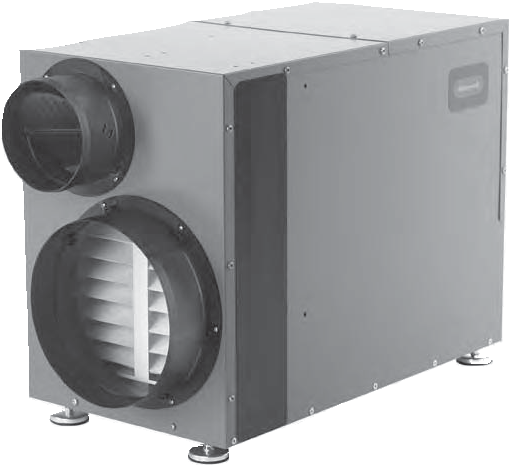 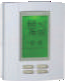 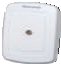 注：进口DG115温度控制器和室外温湿度传感器（另售）DR55-AP注：进口DG115温度控制器和室外温湿度传感器（另售）• 独立安装，例如别墅地下室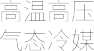 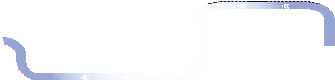 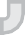 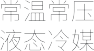 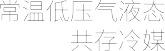 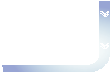 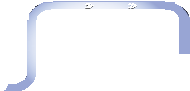 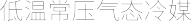 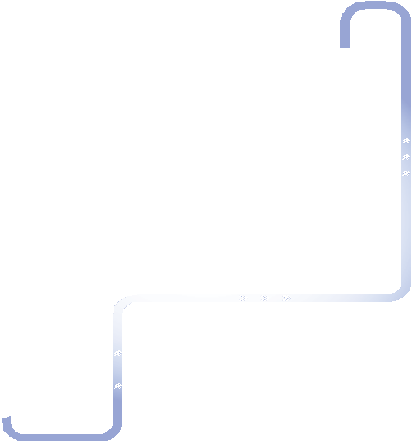 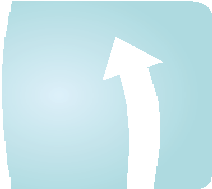 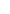 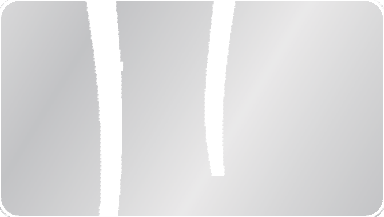 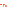 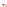 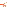 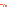 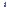 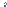 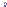 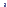 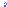 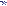 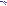 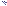 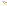 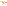 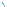 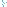 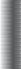 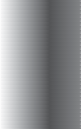 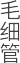 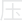 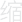 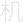 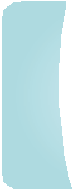 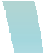 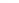 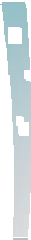 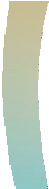 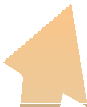 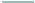 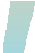 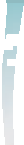 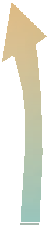 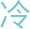 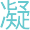 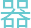 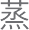 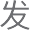 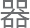 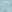 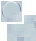 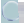 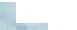 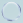 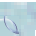 • 与新风系统配套安装，例如精装高端住宅• 与空调系统配套安装，例如会所27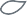 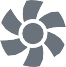 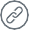 可整与新体风解系统决风方口案连接   也可独立安装	采用直流无高刷电效机节及能专业系统配置实现高能效比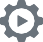 内置热保多护继重电防器护自动除霜功  能保障设备运行稳定	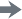 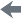 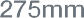 G4过滤等级   有效过滤毛发及灰尘CE25/55AP厚度仅为275mm节省安装空间引入部分新新风风的同引时入并有效除湿检修易口采于用维螺护母设计  无需工具即可旋开更换滤网自动将积自水盘动中排的水冷凝水排尽防止溢水28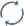 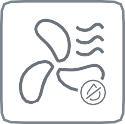 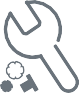 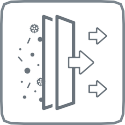 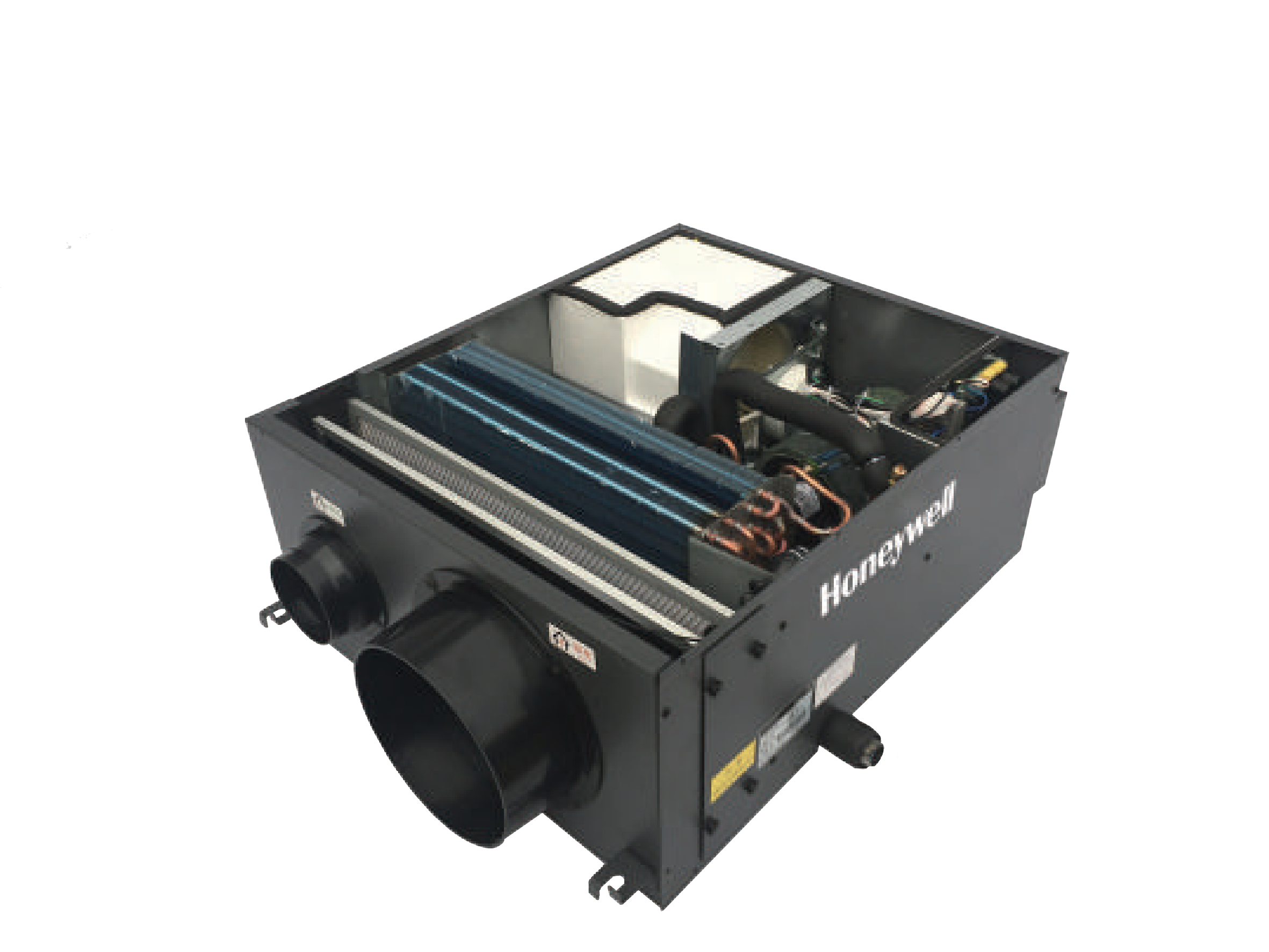 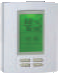 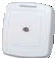 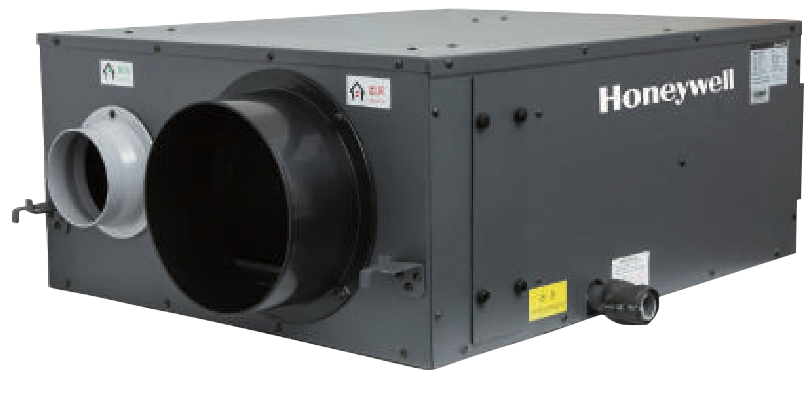 此数据来自第三方国家权威测试机构能效比：单位输入功率除湿量29电极式蒸汽加湿，安全可靠推荐使用未经软化处理的市政自来水配备数字式湿度控制器和安装套件挂壁式安装且美观大方易于更换的水罐，无需任何特殊工具UL认证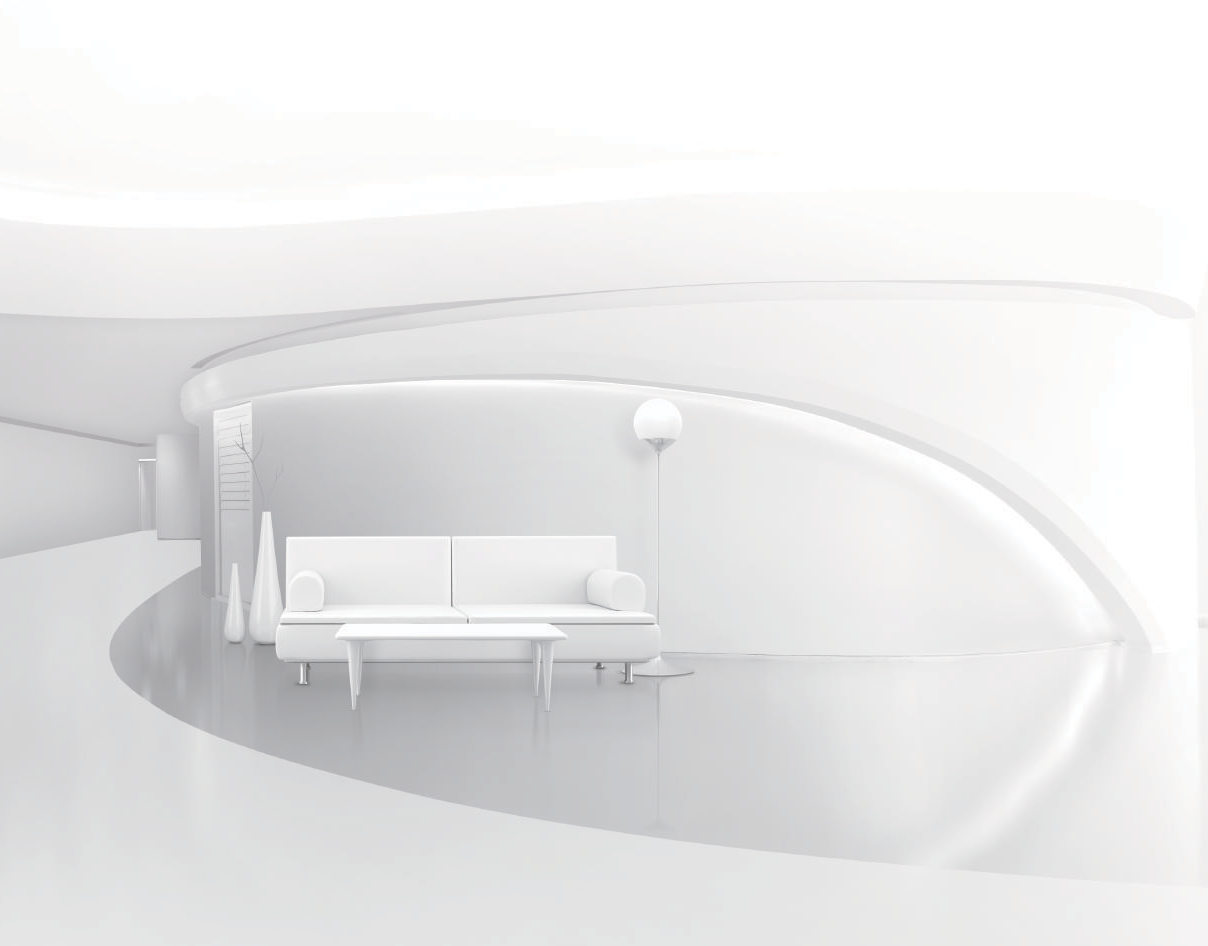 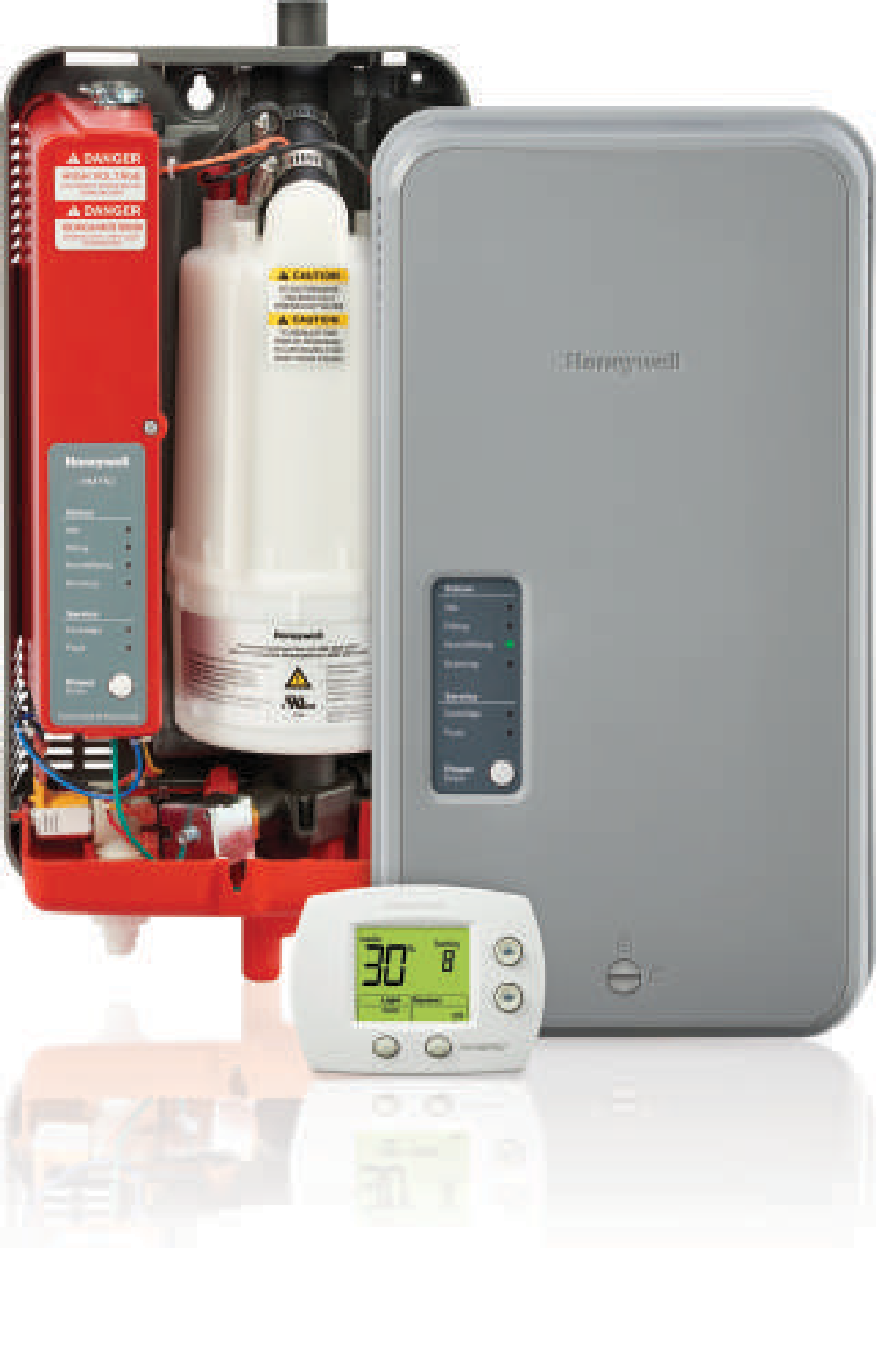 30Honeywell新风样本 08010.indd  30	2018/8/10 14:59:23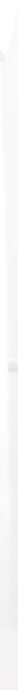 管道加湿器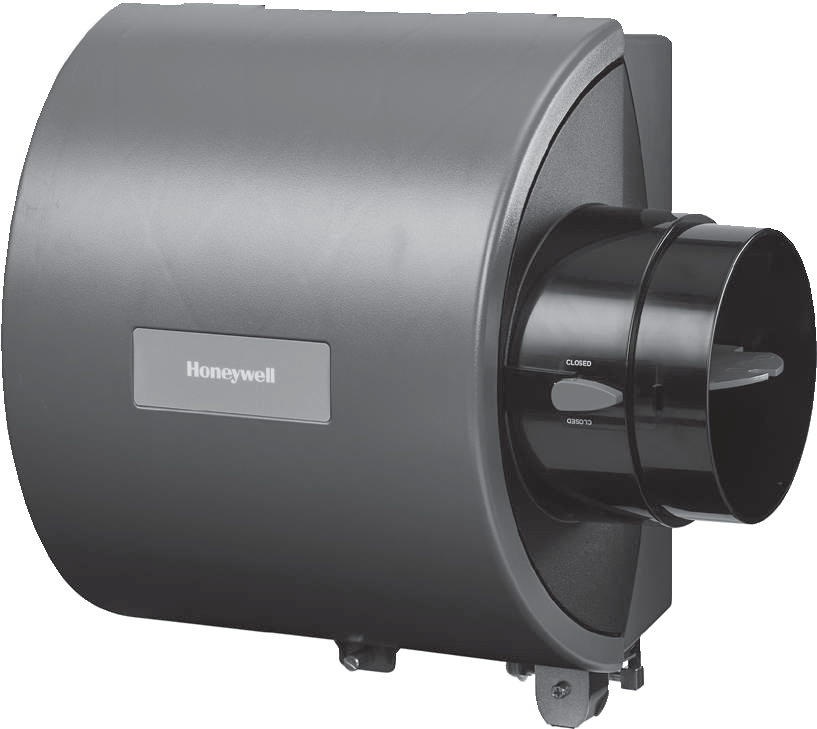 湿模加湿原理，稳定可靠	• 推荐使用经软化处理的市政自来水配备机械式H8909湿度控制器和24V插件变压器	• 加湿量大，12加仑/天UL认证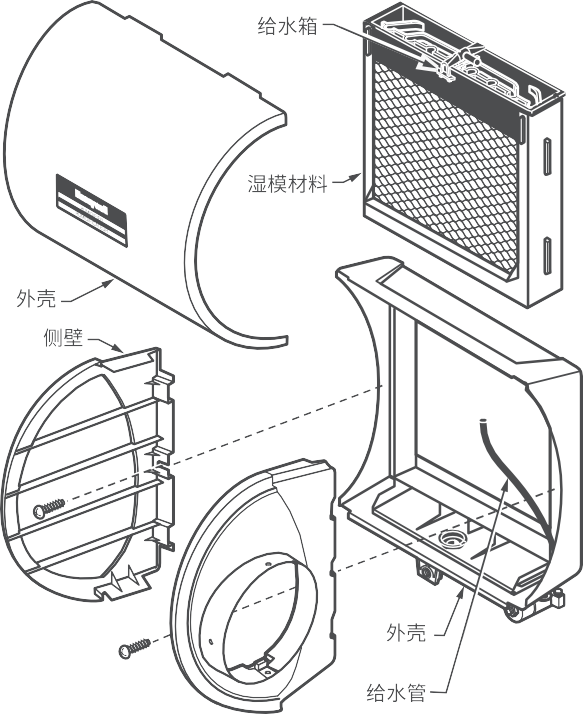 31Honeywell新风样本 08010.indd  31	2018/8/10 14:59:39高对比度超大液晶显示高灵敏度触摸按键滤网更换提醒编程功能不带PM2.5显示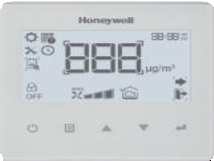 带PM2.5显示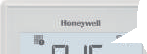 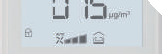 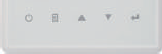 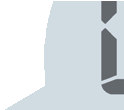 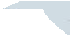 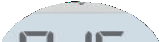 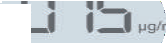 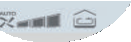 支持	不支持32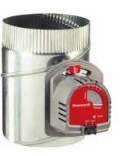 DG115EZIAQ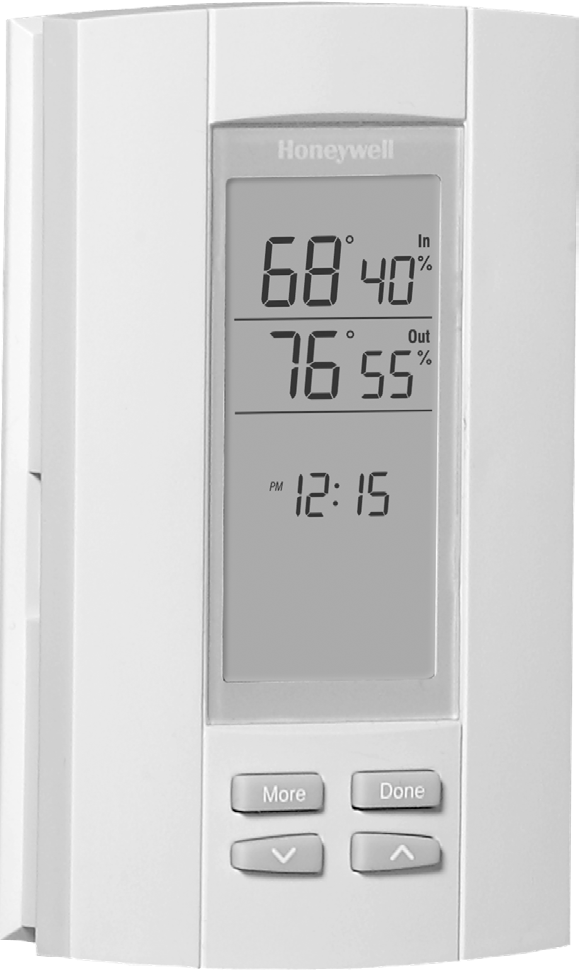 可实时显示室内外温湿度配备室外温湿度传感器维修保养及服务提醒功能可同时控制除湿机和加湿机亦可显示时间4 in 1 环境质量控制器新风、净化、加湿、除湿设备、风阀、传感器、智能控制屏等所有外部接入设备由该中央控制器来控制。接收及反馈命令给所有接入设备。能让新风、净化、加湿、除湿设备及风阀起到联动效果。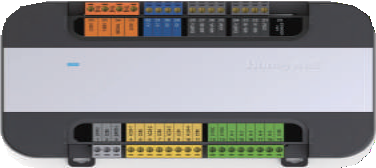 机械式湿度控制器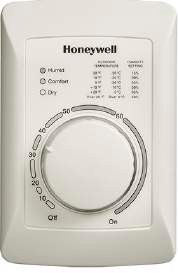 H8908DSPST带有直观 舒适度设置的手动湿度控制集成的湿度图，能够在变化的户外条件下进行精确控制控制装置，或进行持续运行管道加湿器可选配该款湿度控制器33成功案例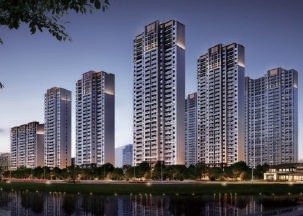 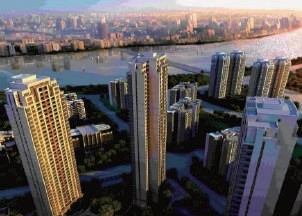 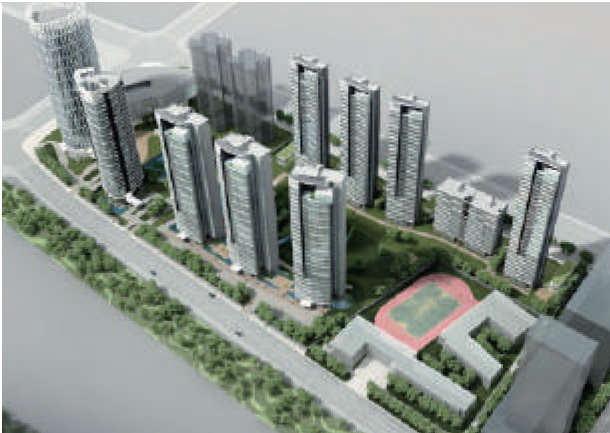 上海 — 万科翡翠滨江	上海 — 九龙仓滨江壹拾捌	南京 — 朗诗玲珑屿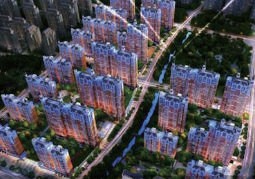 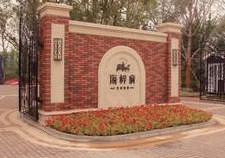 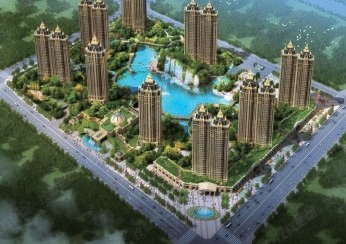 北京 — 海梓府石家庄 — 天山九峯山东 — 华皓 • 英伦联邦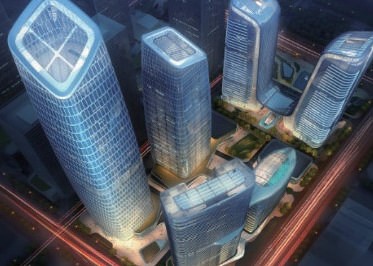 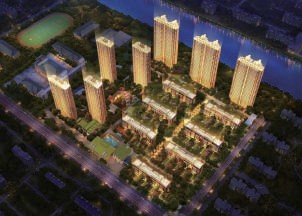 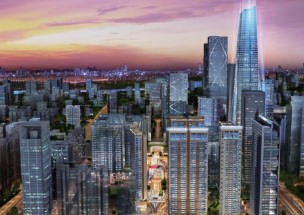 深圳 — 天元中心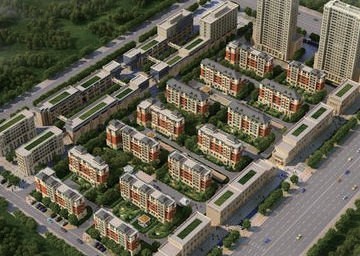 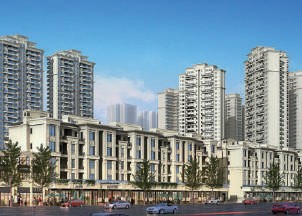 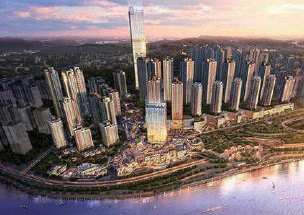 重庆 — 香港置地重庆长嘉汇34杭州 — 龙湖天矩四川 — 德商御府天骄深圳 — 卓越前海壹号国际行政公寓乌鲁木齐 — 至祥水木花都近期成功项目（部分）中信泰富九庐绿城黄浦湾九龙仓滨江壹拾捌万科翡翠滨江万科绿洲雅宾利花园象屿大宁悦府静安豪景苑 万业复兴珑御苏州万科玲珑湾四期南京朗诗玲珑屿南京青奥村专家楼上海绿城香溢花城上海绿城玫瑰园 上海大华悦府上海大华锦绣华城象屿上海年华上海金地天境 上海金地天御 上海金地艺境 上海金地艺华年上海仁恒怡庭上海仁恒森兰雅苑上海新城碧翠园 上合园深圳天元中心深圳卓越前海壹号国际行政公寓宝生 Midtown杭州九龙仓君玺杭州九龙仓珑玺杭州龙湖天矩 无锡华润悦府南京华润国际社区地块朗诗九龙湖别墅颐和高尔夫庄园别墅湖南长沙华远华中心西安温德姆酒店公寓融科橡树澜湾至祥水木花都宁夏阳光御景丹轩梓园世龙广场香港置地重庆长嘉汇德商御府天骄迎晖天玺万柳书院海 梓 府 溪悦府济南开元府 潍坊泰和上筑石家庄天山九峯天津泰达 MSD 专家公寓东营广饶荷塘月色华皓 • 英伦联邦邹平三星名仕公馆潍坊兰溪境界临沂凤凰水城聊城东方双语幼儿园石家庄东南智汇城 乾城华府正商善水上镜石家庄光华里郑州南熙福邸郑地美景东望北京麦卡伦地北京万象新天大连幸福 E 家北京国悦府 唐山鹭港包头阳光名邸包头三江尊园北京招商地产—公圆 1872北京御香山远洋奥北远洋万和公馆35中国办事处上上海海市浦东新区环科路 555 号邮编：200051电话：021 － 8038 7349广广州州市珠海区滨江中路308 号海运大厦 15A邮编：510220电话：020 － 8410 1800香香港港北角英皇道 255 号国都广场霍尼韦尔大厦 21 层电话：0852 － 2331 9133 － 651传真：0852 － 2953 6767深广东圳省深圳市南山区东滨路永新汇一号楼 17 层邮编：518000电话：0755 － 3638 1700成成都都市成华区双庆路 10 号华润大厦 1205 室邮编：610017电话：028 － 8436 2868传真：028 － 8436 0306西西安安市高新区文八二路 40 号邮编：710075电话：029 － 8538 7990北北京京市朝阳区酒仙桥路 14 号沈沈阳阳和平区南京北街	号传真：029 － 8833 2425乌鲁木齐兆维工业园甲一号，霍尼韦尔 4F邮编：100015电话：010 － 5669 7176重重庆庆市北部新区高新黄山大道中段5 号水星科技大厦 4 层邮编：401121电话：023 － 6788 2288天天津津市河西区解放路 256 号泰达大厦 17 层邮编：300042电话：022 － 5881 6621传真：022 － 5855 6360206城市广场第一座 904 室邮编：110001电话：024 － 2334 1839传真：024 － 2334 1506武中国汉武汉市武昌区临江大道 96 号武汉万达中心写字楼 2208   室邮编：430060电话：027 － 8801 1205传真：027 － 8544 9468南南京京中山南路 49 号商贸世纪广场 18 楼 B2 室邮编：210005电话：025 － 8689 0108传真：025 － 8689 0105乌鲁木齐市新华北路 165 号中天广场 39 楼 O/P 座邮编：800002电话：0991 － 2819 695传真：0991 － 2819 700HBT-HOME-Air Solution AUG.2018-CN01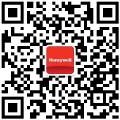 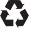 型号风量(m3/h)输（入W功）率机（外P静a）压焓效率（%）焓效率（%）噪音dB(A)接（口mm尺）寸产（品mm尺）寸（重kg量）型号风量(m3/h)输（入W功）率机（外P静a）压制冷制热噪音dB(A)接（口mm尺）寸产（品mm尺）寸（重kg量）ER150D300115010875606236110883x510x27019ER250D300925012875606037150885x670x27023ER350D301835015475576538150885x810x27037ER500D302750024475575839200966x997x31250ER800D3035800355755559422501322x885x39674ER1000D304310004501155668432501322x1132x39687ER150D3001C150130150606240110883x510x27019ER250D300HP250180150606041150885x670x27023ER350D3018HP350220150576043150885x810x27037ER500D3027HP500280150575942200966x997x31250型号ABCDEFGHIØdER150D30015108835618171042252112270620100ER250D30096708857208151075342112270784150ER350D30188108858608151075482112270924150ER500D302799796610459051130728383121106200ER800D30358851322118612521488430172396995250ER1000D3043113213221186125214886811723961246250ER150D3001C5108835618171042252112270620100ER250D300HP6708857208151075342112270784150ER350D3018HP8108858608151075482112270924150ER500D3027HP99796610459051130728383121106200型号ABCDEFGHIP1P2LxRER1500D1AA11480944158010591446984362558359424424230x210ER2000D1AA1148010901580120314461130362558327504504230x260ER2500D1AA1162012671720138215861307362558330581581300x260ER3000D1AA1185015041950161918161544362558327710710330x300型号ABCDEFGHLRER1500D3051885132210091250330430196786700300ER2000D3059型号1132132212561250330681196786700300ABCDEFGHILxRER3000D1AA173214221698146218321537596790669300x300ER4000D1AA185018681750192819502003790838889355x305ER5000D1AA200020001900206021002135790838980375x375型号风量(m3/h)输（入W功）率机外静压(m3/h)全热交换效率（%）全热交换效率（%）（dB噪(A音)））接（口mm尺）寸产（品mm尺）寸PM2.5过滤效率%（重kg量）型号风量(m3/h)输（入W功）率机外静压(m3/h)制冷制热（dB噪(A音)））接（口mm尺）寸产（品mm尺）寸PM2.5过滤效率%（重kg量）ERF150D1N1507590556837110856x510x2199925ERF250D1N250110100576139150889x666x2549932ERF350D1N3501801006065421501024x666x2549934ERF500D1N5002201006369402001066x997x3129852ERF800D1N800480806572432501402x882x3899972ERF150C0N15010080606537110806x510x2199822ERF250C0N250170120556536150889x666x2449832ERF350C0N3502501206065371501024x665x2549835型号ABCDEE1FGHØdERF150D1N856510102561977890649696219100ERF250D1N8896661081727-947607107254143ERF350D1N10246661216727-1082607107254143ERF500D1N106699712301135-1008105531312195ERF800D1N140288215651009-1335939172389245ERF150C0N806510914574-85645296219110ERF250C0N889666996730-94760797244145ERF350C0N10246661131730-1082607107254145产品型号ABCDEFGHØd1Ød2EVF180C1AA50226960931754820462220110110EVF300C1AA52038062546946042882220147147EVF500C1AA604501699557648360113253200150EVF300D1AA60030177339454734872220142142产品型号ABCDEFGHØd1Ød2EV180D1AA3402424443282982911012009898EV370D1AA340242514328298291105240142142EV500D1AA390273564359346321142280142142EV770D1AA45128461537839533236310196196EV920D1AA462482625-51043977391245245EV1200D1AA462482625-51043977391245245HM700A1000HM700A1000尺寸（mm）457（高）x 254 ( 宽 )  x   178 ( 厚 )重量（kg）4.5（水满时 7.0kg）型号运行温度（℃）额定电压 (V)额定功率 (KW)额定电流（A）最大断路电流（A）蒸汽发生量（kg/hr）HM700A10005–40240VAC, 50Hz3.012.015.03.5型号电压直径尺寸 (mm)风阀类型EARD6TZ/U24V/AC152常闭ARD6TZ/U24V/AC152常开